МУНИЦИПАЛЬНОЕ БЮДЖЕТНОЕ ОБЩЕОВАТЕЛЬНОЕ УЧРЕЖДЕНИЕ СРЕДНЯЯ ОБРАЗОВАТЕЛЬНАЯ ШКОЛА  № 141 ГОРОДСКОГО ОКРУГА САМАРАМатериалы разработаны для  организации профилактики молодежного экстремизма и межэтнических конфликтов в образовательной среде«Мы - разные! Мы - классные!»Авторы: Капусткина Елена Вячеславовназаместитель директора по ВР МБОУ Школа №141 г.о. СамараКолесникова Евгения Михайловнасоветник директора по воспитаниюМБОУ Школа №141 г.о. Самараг. Самара, 2024ПОЯСНИТЕЛЬНАЯ ЗАПИСКА1.НОРМАТИВНЫЕ ОСНОВАНИЯ ДЛЯ СОЗДАНИЯ ПРОЕКТАКонституция Российской Федерации (принята всенародным голосованием 12.12.1993, с изменениями, одобренными в ходе общероссийского голосования 01.07.2020);Федеральный закон от 29.12.2012 № 273-ФЗ «Об образовании в Российской Федерации»;Стратегия развития воспитания в Российской Федерации на период до 2025 года (утверждена распоряжением Правительства Российской Федерации от 29.05.2015 № 996-р);Указ Президента Российской Федерации от 21.07.2020 № 474 «О национальных целях развития Российской Федерации на период до 2030 года»;Указ Президента Российской Федерации от 09.11.2022 № 809 «Об утверждении Основ государственной политики по сохранению и укреплению традиционных российских духовно-нравственных ценностей»;Федеральный закон «О российском движении детей и молодежи» от 14.07.2022г. № 261-ФЗ;Стратегия социально-экономического развития Самарской области на период до 2030 года (утверждена распоряжением Правительства Самарской области от 12.07.2017 № 441)2.СОДЕРЖАНИЕ ПРОЕКТАПроект «Мы-разные! Мы-классные!» реализован в  МБОУ Школе №141 г.о. Самара как воспитательный проект, стратегически направленный на формирование толерантных отношений и предотвращение межэтнических конфликтов в образовательной среде. Следуя Указу президента РФ от 21.07.2020 № 474 «О национальных целях развития Российской Федерации на период до 2030 года» данный проект способствует созданию условий воспитания гармонично развитой и социально ответственной личности на основе духовно-нравственных ценностей народов РФ, исторических и национальных традиций  народов России. Многонациональный состав населения России, социально-экономические и политические трансформации последних десятилетий, изменившие социально-демографическую картину нашего общества, порождают необходимость создания этнопсихологического климата, воспитание у подрастающего поколения взаимотерпимости, гражданских позиций, патриотизма, что предотвратит межэтнические конфликты и ксенофобию. Проект строится на принципах демократии, развития инициативы и самостоятельности, привития норм здорового образа жизни, нравственности, традиционного воспитания патриотизма, уважения и соблюдения норм жизни Российского общества.В проекте  реализованы добровольческие инициативы по развитию социально-культурной активности и гражданского самосознания обучающихся, инициативы по социализации обучающихся, по формированию многонациональной культурной школьной среды обитания, по развитию патриотизма и любви к своей малой родине, гражданственной идентичности обучающихся.  В рамках проекта разработана модель взаимодействия образовательной организации и социальных партнеров на основе совместного  плана работы, обеспечивающего формирование толерантных отношений и предотвращение межэтнических конфликтов в образовательной среде путем интеграции культурно-исторической, патриотической,  спортивной деятельности в контексте нового опыта  воспитательной работы в  школы. Проблема. На современном этапе укрепление дружественных взаимоотношений народов разных национальностей и вероисповеданий  в российском обществе - наиважнейшая задача для сохранения мира и нашей государственности, нашей безопасности и суверенитета. Любая деструктивная информация может создавать напряжение в нашем многонациональном  обществе, что и показали недавние события в г. Самаре. Мы можем говорить лишь об общих проблемах, которые могли способствовать этим событиям. Во-первых, есть тенденция снижение качества интернационального воспитания в сфере образования. Во-вторых, заметный рост языкового барьера. Русский язык в бывших республиках становится менее распространенным, и мигранты, приезжая семьями не социализированы в российском обществе, не владеют русским языком, не знают его культурных традиций и особенностей.  Несмотря на переводчики в смартфонах, люди понимают друг друга всё хуже. В-третьих, сказывается и тревога у людей, находящихся на незнакомой территории, а также возрастание общей тревоги социально-экономического расслоения. Но попытка вызвать межнациональный, межэтнический и межрелигиозный конфликт обречена на провал.  У нас страна сложная в культурном, языковом и религиозном плане.  Поволжье - также территория многонациональная, где проживают люди более 145 национальностей. Но с давних времен на нашей земле мирно уживались народы различных национальностей. Поэтому сейчас перед обществом и системой образования остро встает вопрос формирования толерантных отношений, предотвращения межэтнических конфликтов, в том числе, в образовательной среде, воспитание   патриотизма и гражданственной идентичности обучающихся.    Предпосылками к разработке  данного проекта в МБОУ «Школе №141» г. о. Самара стал проведенный всесторонний мониторинг, результаты которого можно сформулировать так: в школе сложный контингент обучающихся, до 65% детей - выходцев из ближнего зарубежья родители, которых плохо  социализированы в социум, часто не владеют русским языком. Наличие в школе детей-мигрантов, более 70% семей имеют низкие доходы, в школе большой процент детей из неполных семей. Социально-неблагоприятная среда (школа находится  на Безымянке, вдалеке от ведущих образовательных центров (ВУЗОВ) города, на значительном расстоянии от основных культурных центров (театров, музеев) города в  рабочем районе, наличие в непосредственной близости от школы Безымянского торгового рынка, железнодорожной станции). Положительными же факторами можно считать:  более 77% родителей удовлетворены условиями обучения в школе,  т.е.  наличие налаженного контакта с родителями, наличие в непосредственной близости от школы торгово-развлекательного центра «Виваленд» (с 5 кинотеатрами и игровым залом на территории). А также, в непосредственной близости от школ находятся ЦДО «Крылатый», «Поиск», «Ирбис»  и наличие грамотных, опытных педагогических кадров.Актуальность.  Мы считаем, что наш проект имеет серьёзное воспитательное и социально-культурное значение для г. Самара. Проект отличается своим личностно-деятельностным подходом по созданию образовательно-воспитательной среды школы, способствующей формированию толерантных отношений и предотвращению межэтнических конфликтов в образовательной среде. А также, сохранение знаний об истории и культуре   многонационального состава нашего края. Формирование уважительного отношения к многонациональному составу нашей страны, гражданственной идентичности и самосознания, воспитание патриотизма и любви к своей новой  родине путем реализации проекта «Мы-разные! Мы-классные!» - это наши приоритеты. ПРИНЦИПЫ РЕАЛИЗАЦИИ ПРОЕКТАОсновополагающими принципами реализации проекта явилось соблюдение важных гуманистических принципов: 
-признание прав и свобод человека важнейшей ценностью независимо от его национальной принадлежности;
-готовность к мирному урегулированию противоречий, участие третьей стороны в достижении компромиссных решений и отказ от насилия и принуждения;
-развитие культурного сотрудничества между этническими общностями.Целевая аудитория: в проекте приняли участие обучающиеся школы с 1 по 11 класса, их родители,  администрация  и педагоги школы, социальные партнеры. 
Проект долгосрочный - реализован в  (2019-2024г.).
  Проект разработан в 4-х направлениях:-культурно-массовая работа,- музейно-краеведческая работа,- спортивная работа, -патриотическая работа.     1 блок: культурно-массовая работа. Цель: путем погружение в культурно-образовательную среду воспитывать уважение к культурным традициям разных народов, формировать дружеские добрососедские отношения, толерантность, предотвращение межэтнических конфликтов.       2 блок: музейно-краеведческая работа. Цель: через возрождение исторических событий  осуществлять живые    формы    общения, направленные на сохранение исторической памяти, становление гражданской позиции как основы проектирования собственного будущего в контексте мирного, бесконфликтного сосуществования различных народов на нашей земле. Решение задачи повышения эффективности такого воспитания невозможно без обращения к семейным ценностям, которые выступают основой духовно-нравственного развития личности. Главное, чтобы родители стали активными участниками совместной деятельности семьи и школы по воспитанию. Для чего необходимо искать новые формы взаимодействия поколений в рамках реализации программы воспитания школы, в равной степени интересные как обучающимся, так и их родителям. Центром организации неформального общения детей и взрослых может стать музейное пространство школы, на базе которого могут быть организованы совместные детско-взрослые события, содержание которых направлено на сохранение и укрепление семейных ценностей и традиций, а музейная обстановка, экспонаты позволят обеспечить исторический и социокультурный контекст общения интернационанных поколений.3 блок: спортивная работа. Цель: создать условия для широкого привлечения к спортивно-массовым мероприятиям обучающихся школы и членов их семей, пропаганды достижений в национальных видах спорта.  Спорт объединяет людей разных возрастов, национальностей, религий и социальных слоев, что способствует формированию толерантности и уважения к людей друг к другу. Физическая культура и спорт играют важную роль в профилактике молодежного экстремизма. Во-первых, занятия спортом и физической культурой способствуют формированию здорового образа жизни, укреплению физического и психического здоровья, повышению самооценки и самодисциплины.Во-вторых, занятия спортом способствуют проявлению социальной активности подростков, помогают более конструктивно строить их межличностные отношения как внутри, так и вне собственного социума, завоевывая тем самым широкую общественную поддержку, что в свою очередь противодействует социальному исключению  обучающихся в детском коллективе. В-третьих, спорт способствует формированию позитивного примера, формирует у подростков чувство сопричастности и гордости за победы свои и своих одноклассников, способствует сплочению  и единению детского коллектива. Обучающиеся  испытывают положительные эмоции при реализации мотивов и целей, во взаимоотношениях с преподавателями, с коллегами, в существующих условиях занятий, в котором происходит социальное взаимодействие, в процессе которого учащиеся «…стремятся укрепить свой образ Я, получая одобрение и определенный статус в глазах окружающих». Спортивные достижения могут стать источником гордости и удовлетворения для молодежи, что может помочь им отказаться от негативных форм поведения. Спортивные команды и клубы создают благоприятную среду для общения и социализации молодежи, что может помочь предотвратить асоциальное поведение и экстремизм. 4 блок: патриотическая работа. Цель: воспитание патриотизма с целью предотвращение межэтнических конфликтов в образовательной среде.  Т.к. сейчас особенно Возрастает актуальность задачи корректировки способов организации учебно-воспитательного процесса в школе в сторону усиления аспектов приобщения обучающихся к ценностям патриотизма. Во время посещения одного из казачьих корпусов президент России В.В. Путин определил сохранение нравственного иммунитета общества как главную цель патриотического воспитания. Сегодня культурное самосознание и духовные ценностные коды – объекты жесткой конкурентности и противоборства, хорошо срежиссированных атак на социумы. Попытки влиять на целые народы, навязывать чуждые им ценности – реальность современного мира, которая приводит к гибели государств. «Мы должны строить свое будущее на прочном фундаменте, и такой фундамент – патриотизм, ничего лучшего пока не придумали», – отметил В.В. Путин.ЦЕЛЬ И ЗАДАЧИ ПРОЕКТАЦель проекта: Создание условий для формирование толерантных отношений и предотвращение межэтнических конфликтов в образовательной среде, обеспечение самореализации, обучения, воспитания и развития многонационального школьного коллектива на основе сотрудничества и сотворчества с социальными партнерами.Задачи:
Воспитательные:
- способствовать формированию у ребят навыков общения, толерантности;
-способствовать воспитанию патриотизма и гражданской идентичности; 
-способствовать воспитанию  активной личности обучающегося, культуры его поведения в обществе, уважительного уважения к старшим;
-способствовать формированию навыков здорового образа жизни;
Развивающие:
- создать необходимые условия для проявления взаимообмена национальными культурными ценностями в многонациональном детском коллективе;
-вовлекать обучающихся в активную общественную, социально значимую работу, волонтерскую деятельность, организацию досуга обучающихся школы как средства профилактики экстремизма и терроризма;-осваивать основные нормы поведения и бесконфликтного сосуществования в многонациональном российском обществе;Обучающие:
-познакомить подростков с традициями, бытом и культурой народов Самарской области;
- организовать систему мероприятий, направленных на пробуждение у обучающихся интереса  и уважения к различным традициям и национальной культуре народов, населяющих Россию.В практической части были поставлены следующие задачи:
1.Разработать и провести в сотрудничестве с социальными партнёрами цикл мероприятий (лекции, экскурсии, мастер-классы, народные праздники) для обучающихся, их родителей.
2. Провести фотовыставки «Лицо моего народа», «Я, ты, он, она - вместе
целая страна!», «Национальные праздники».
3. Провести школьную конференцию проектов о национальных культурах народов Поволжья.
4. Провести цикл народных праздников: Масленица, Навруз, Сабантуй.
5. Организовать и провести декоративно-прикладную выставку «Из бабушкиного сундука».
6. Провести конкурс рисунков, плакатов «Народный праздник», «Народный костюм».
7. Провести цикл уроков, бесед, соревнований, цикл краеведческих  экскурсий (в том числе виртуальных), организовать занятий с использованием национальных компонентов: таких как, урок по физической культуре «Подвижные игры народов Поволжья», библиотечные уроки, экскурсии в областной Дом Дружбы Народов, в школьный музей «Бухенвальдский набат».
8. Провести фестиваль «Мы-разные! Мы-классные!» и спортивный праздник «Вместе - мы сила!».
9.Принять участие в конкурсах профессионального мастерства с целью распространения опыта работы.
10. Обобщить и распространить опыт работы в сообществе, провести городской  семинар, опубликовать материалы о ходе проекта на сайте школы, на сайте социальных партнёров (ДДН), разработать рекламную продукцию о проекте (баннеры, памятки).СОЦИАЛЬНЫЕ ПАРТНЕРЫ -Администрация Промышленного района
-Самарский государственный институт культуры , в лице Досекиной Альбины Фёдоровны, заместителя декана факультета современного искусства и художественных коммуникаций СГИК и Паршина Ю.Н., к.п.н., заведующего кафедрой  режиссуры театрализованных представлений и праздников Самарской государственной академии культуры и искусств.-СГСПУ, в лице доцента, к.п.н. Макаровой Т.Е.- самарский педагогический колледж и РСПЦ Клюевой.-Чувашская национальная школа-Музыкальная школа №20- ЦВР Кировского района г.о. Самара "Крылатый", центр "Русский дом", в лице руководителя: Трубочкиной Галины Вениаминовны-ЦДТ «Ирбис» г.о. Самара, ЦВП «Поиск».-Центр «Семья» Промышленного район-газета «Самарский регион», в лице журналиста, ведущего рубрики «Глубинка» Косарева Андрея Николаевича-Дом Дружбы народов-сотрудники городских библиотек;-педагоги ДО и тренеры спортивных секций и клубов Кировского и Промышленного районов.ПРЕДПОЛАГАЕМЫЕ НОВЫЕ НАПРАВЛЕНИЯ В РАБОТЕЭто - культурный взаимообмен по девизом «Уважая - узнаем, узнавая - понимаем, понимая - принимаем!» Т.е., уважая иную культуру, традиции мы сами  знакомимся с ними путем проведения народных праздников, фестивалей, мастер-классов. А через организацию краеведческой, экскурсионной работы  помогаем  детям-мигрантам лучше узнать свою новую родину – Самару и социализироваться.Важным моментом является привлечение к этой деятельности семей обучающихся, тесное сотрудничество с родителям, т.к. социализировать необходимо в целом семьи мигрантов, обучая их русскому языку, прививая им традиционные ценности российского общества, знакомя с историей и культурой г. Самары, с нормами поведения в российском обществе, знакомя их с культурными традициями Самарской земли, где им предстоит обустраиваться и жить в дальнейшем.  Т.о., сохранение исторической памяти, получение новых сведений о своей малой родине, изучение русского языка, сбор краеведческого, национального материала и современная его интерпретация в виде выставок, разработанной   коллекции декоративно-прикладных изделий, проведения мастер-классов, экскурсий, фото выставок и видеоматериалов – это новые формы работы в данном направлении. Дальнейшее развитие проекта после его завершения: С 2019г. в школе доброй традицией стало  ежегодное проведение фестиваля «Мы - разные! Мы - классные!» и цикла национальных  костюмированных праздников, например, «Навруз», «Сабантуй», «Масленица». Ежегодно проводится спортивный праздник «Мы должны всем рекордам наши звонкие дать имена!», серии спортивно-показательных выступлений и турниров в школе «Вместе мы - сила!».  Продолжается  краеведческая, поисковая и музейная работы в школьном музее «Бухенвальдский набат», продолжается ежегодное участие в патриотических акциях «Бессмертный полк», «День родного языка», продолжается сотрудничество с социальными партнерами школы: областным Домом Дружбы народов, научными центрами ЦРО, ИРО и  ЦВР «Поиск», «Ирбис», «Крылатый» и т.д.ОСНОВНЫЕ МЕРОПРИЯТИЯ ПРОЕКТАФестиваль «Мы-разные! Мы-классные!»,  спортивный праздник «Вместе - мы сила!» (все участники проекта).Фотоконкурсы, декоративно-прикладные выставки. Выставки рисунков.Беседы, экскурсии, лекции, открытые мероприятия, школьная конференция. Краеведческая и музейная работа. Патриотические акции и мероприятия (Бессмертный полк, Мы помним! Мы гордимся!)Работа со СМИ (газета «Самарский регион», сайт ДДН, ВК)Проведение городского семинара. Подготовка аналитических отчётов по проекту, мониторинг, обобщение опыта работ по данному направлению деятельности.СОДЕРЖАНИЕ ПРОЕКТА «МЫ-РАЗНЫЕ! МЫ-КЛАССНЫЕ!» Достижение цели и решение задач воспитания осуществляется в рамках всех направлений деятельности программы. Содержание, виды и формы воспитательной деятельности представлены  в соответствующих 4-х блоках: культурно-массовая работа, музейно-краеведческая работа, спортивная работа, патриотическая работа и отражены в таблице рабочего плана реализации проекта.Краткое описание содержания проекта. Механизм реализации социального проекта «Мы-классные! Мы-разные!» включает в себя следующие основные этапы:  I этап (мотивационный). Цель: ознакомление коллектива учащихся и родителей, преподавателей, с основными задачами проекта. Форма реализации: круглый стол. Участники: школьный актив, представители волонтерского отряда, преподаватели, родительского комитета (родители, законные представители).  II этап (аналитический). Цель: определить проблемы, определить уровень отношений в ученическом коллективе (уровень сплоченности, уровень толерантности, уровень информированности о проблемах ксенофобии, экстремизма и терроризма в российском обществе). Форма реализации: анкетирование, беседы, родительские собрания.  III этап (информационный). Цель: определить способы и методы решения поставленных задач, а также методически грамотно использовать информационный материал. Форма реализации: составление методических материалов, (разработка сценариев праздников, мероприятий), назначение кураторов по 4-м направлениям проекта, разработка нормативно-правовой документации, организация выпусков стенгазеты, изучение СМИ, материалов из интернета по данной проблеме, составление плана работы со школьниками, родителями (законными представителями), преподавателями, заключение договоров с социальными партнерами, разработка совместных планов работ с ними. IV этап (реализация). Цель: практический переход к выполнению проекта согласно рабочего плана реализации проекта. Форма реализации: проведение  цикла мероприятий по 4-м выбранным направлениям с целью воспитания неприятия ксенофобии, экстремизма и терроризма, межэтнического взаимодействия подростков; изучение семей учеников, налаживание тесных контактов и взаимодействия с ними, привлечения их к участию в проекте; реализация совместных мероприятий с социальными партнерами;  анкетирование преподавателей, кураторов направлений  с целью изучения ситуации межэтнического взаимодействия обучающихся в школьном коллективе; проведение социологических опросов по указанной тематике,  конкурсов рисунков, выставок, праздников, фестивалей, конференций, подготовка чтецов, изготовление плакатов, написание сочинений, подбор фотографий, видеороликов, проведение лекций, мастер-классов, встреч, экскурсий, волонтерских мероприятий, общенародных и общекультурных праздников с участием обучающихся, педагогов, родителей (законных представителей), социальных партнеров, проведение спортивных соревнований, родительских собраний, педагогических советов, семинара. V этап (заключительный). Цель: подведение итогов и планирование дальнейшей работы с учетом позитивного накопленного опыта. Следует лучшие практики проекта взять на вооружение, сделать традиционными для школы, проводить  их ежегодно.
9. РАБОЧИЙ ПЛАН  РЕАЛИЗАЦИИ ПРОЕКТА Таблица №1 РЕСУРСНОЕ ОБЕСПЕЧЕНИЕ ПРОЕКТА1. Кадровый ресурс:Успешное оздоровление и развитие детей во многом зависит от профессионализма и компетенции педагогов, которые организовывают смену.Перечень педагогов МБОУ Школы 141 г. о. Самара:- руководитель проекта, -советник по воспитанию,- организатор массовых мероприятий,- учителя - предметники,- учитель физкультуры- хореограф по народным танцам2. Материально-технический ресурс: - Игровой реквизит - Спортивный инвентарь - Канцелярские товары (бумага цветная, фломастеры, клей, карандаши,   ножницы, скотч, ватман, цветной картон) - Настольные игры - Костюмы танцевальные, народные  - Ноутбук,  - Принтер – 2 шт. (черный, цветной),  - Настольные игры (шахматы, шашки)  - Музыкально-звуковое оформление (колонки, пульт, микрофоны – 2 шт.),                         - Мультимедийный проектор и экран.Финансирование проекта осуществлялось за счет добровольных пожертвований и спонсорской помощи социальных партнеров.3. Информационное сопровождение реализации программыОбеспечение информационного сопровождения:- на сайте ДДН https://www.samddn.ru/https://www.samddn.ru/detyam/samarskaya-oblast-chast-bolshoy-rossii/https://www.samddn.ru/detyam/mnogonatsionalnaya-samarskaya-zemlya/https://www.samddn.ru/detyam/skazki-narodov-samarskoy-oblasti/-интернет-викторина «Путешествуя по Самаре» (https://docs.google.com/forms/d/e/1FAIpQLScKWhGAVteOeb8_TGzshIdxrDnjmsQSeWkrdDE7rbg-P6r8JA/viewform?usp=sharing )11. РЕЗУЛЬТАТЫ ПРОЕКТАРезультатом реализации проекта должно стать стойкое неприятие обучающимися колледжа разрушающей идеологии ксенофобии и экстремизма, объединение усилий образовательного учреждения, институтов гражданского общества, организаций и физических лиц в целях пресечения экстремистской деятельности, укрепления гражданского единства и достижения межнационального (межэтнического) и межконфессионального согласия. Реализация проекта позволит проводить постоянный мониторинг межэтнического взаимодействия, снизить напряженность и недоверие, не допустить экстремистских проявлений в ходе достижения целей деятельности, оказывать адресную профилактическую помощь обучающимся, подверженным социально опасному психологическому воздействию идей экстремизма и своевременно предупреждать возникновение межэтнических конфликтных ситуаций, возникающих на почве ксенофобии как в самой образовательной организации, так и за ее пределами. Реализация проекта позволит практически отработать накопленный методический материал, отобрать лучшие практики для дальнейшей успешной работы в этом направлении. Качественные – это личностное развитие школьников, проявляющееся: 
-в усвоении ими знаний основных норм, которые общество выработало на основе этих ценностей (то есть, в усвоении ими социально значимых знаний, норм поведения в российском обществе); 
- в развитии их позитивных отношений к этим общественным ценностям (то есть в развитии их социально значимых отношений); 
- в приобретении ими соответствующего этим ценностям опыта поведения, опыта применения сформированных знаний и отношений на практике (то есть в приобретении ими опыта осуществления социально значимых дел)
-формирование толерантных отношений в детских школьных коллективах.    
        Количественные результаты проекта выражаются в охвате количества обучающихся, принявших участие в различных мероприятиях проекта. 
По итогам проекта проведен мониторинг и количественные показатели отражены в таблице №1. Также к качественным результатам реализации проекта можно отнести наличие призеров и победителей различных конкурсов, конференций, соревнований, фестивалей проведенных в рамках проекта (более 30 шт.) Качественным показателем мы считаем наличие более 5 социальных партнеров в ходе реализации проекта и продолжение сотрудничества с ними посте реализации проекта по данному направлению деятельности.
Социальные эффекты  реализации проекта:
- укрепление дружбы и сотрудничества между обучающимися разных возрастовформирование у обучающихся навыков общения и толерантности; -создание благоприятных условий  для усвоения школьниками социально значимых знаний – знаний основных норм и традиций того общества, в котором они живут;-воспитание патриотизма и самоидентичности подростков;- расширение социального и коммуникативного опыта школьников и налаживание эффективного взаимодействия в школьной среде и контактов с родителями детей-мигрантов;- формирование умений, навыков, приобретённого опыта адекватного поведения в различных ситуациях;- повышение мотивации к изучению культурно-исторического наследия Самарского края, как новой малой родины,  уважение традиций, обычаев, обрядов других народов.-расширение и укрепление взаимовыгодных контактов с социальными партнерами школы по данному направлению воспитательной работы.Практические результаты (в том числе методическая продукция по итогам реализации проектной инициативы):В проекте приняли участие более 400 учеников школы в качестве волонтёров и активистовПредставители Вуза: 10 студентов СГИК и доцент Досекина А.Ф., Паршин Ю.Н., к п.н. доцент СГИК18 педагогов школы №141 г. о. Самара, администрация и педагоги дополнительного образования школыПроведен городской семинар  «Мы-разные! Мы-классные!» (Приложение 5), организованы декоративно-прикладные  мастер-классы и посещения в рамках экскурсий областного Дома Дружбы народов обучающимися и их родителямиПривлечены: социальные партнёры (не менее 5 структур), специалисты городских библиотекПривлечены: центры внеурочной работы ЦВР «Крылатый»,  ЦДТ «Ирбис», ЦВР «Поиск», волонтёры из школ города.Привлечены и обучены   на мастер-классах технологиям создания видеопродукции учителя школ города, педагоги доп. образования и так же проведены мастер-классы для инициативных групп обучающихся. Обучающиеся приняли участие в спортивных соревнованиях, национальных праздниках, выставках, конкурсах и фестивалях разного уровня (Приложение 4) Для обучающихся проведены беседы, лекции по краеведению и экскурсии(5 шт.), а также итоговое мероприятие – фестиваль « Мы-разные! Мы-классные!» и спортивный праздник «Вместе - мы сила!»  Разработаны положения спортивных клубов «Темпест», «Стрела». «Боевая пешка».Проведены мониторинги удовлетворенности родительской общественности деятельностью школы в рамках проекта. Результаты: более 70% родителей поддерживают деятельность школы и удовлетворены результатами.  Эффективной реализации проекта  способствует тесное сотрудничество с социальными партнёрами по проекту и для информирования общественности будет работать раздел сайта школы № 141 «Экспериментальная работа. Проектная инициатива» и сайт ДДН.Как планируем развивать деятельность по данной тематике после завершения проекта? Масштаб и география реализации: волонтёры школы, участники проекта г. Самары, взрослое население и родительская общественность г. Самара и, учитывая неограниченные возможности Интернета, масштаб - всероссийский и шире.  Приложение 1Публикации о проекте на сайте Дома Дружбы НародовСайт Областного Дома Дружбы Народов, публикация о проекте «Мы-разные! Мы-классные!»  и информация о семинаре 13.12.2019г.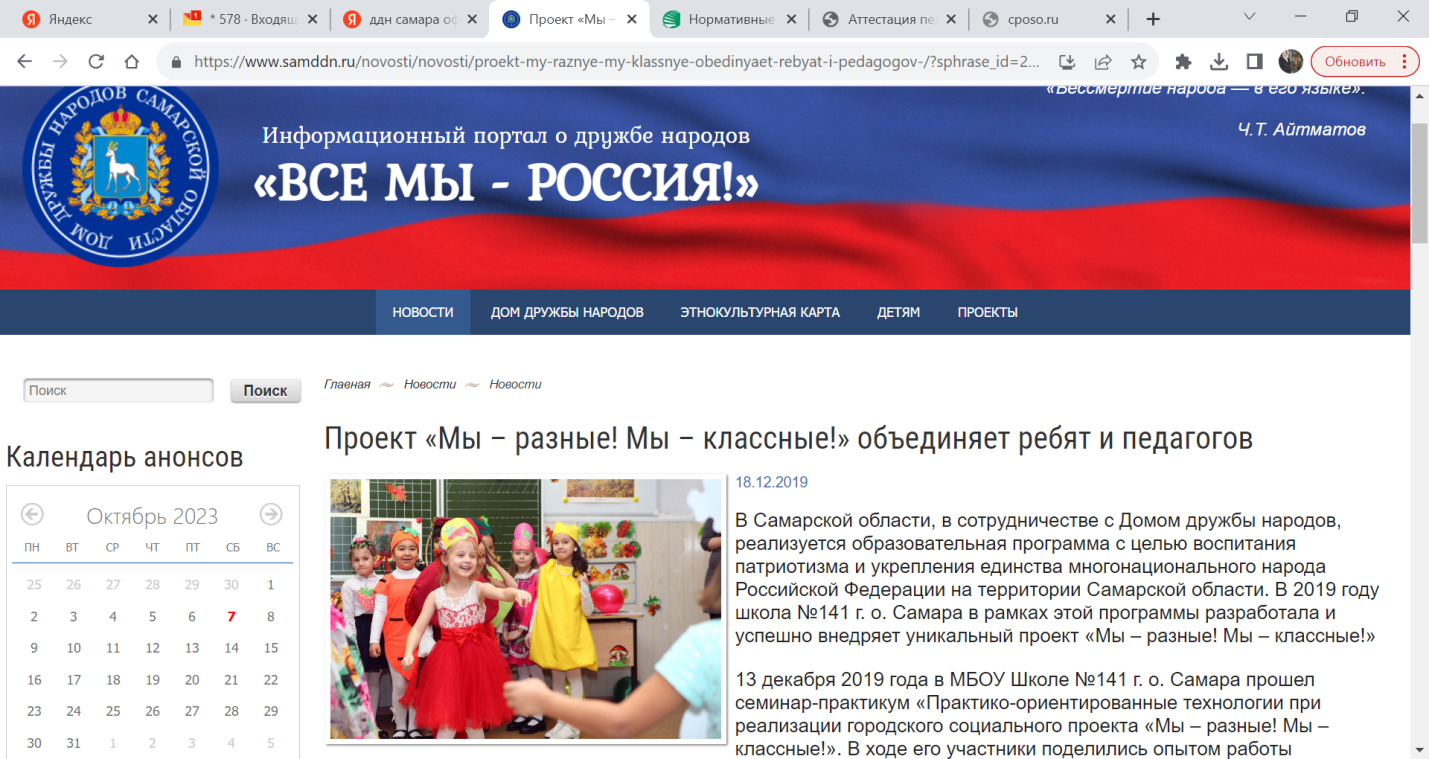 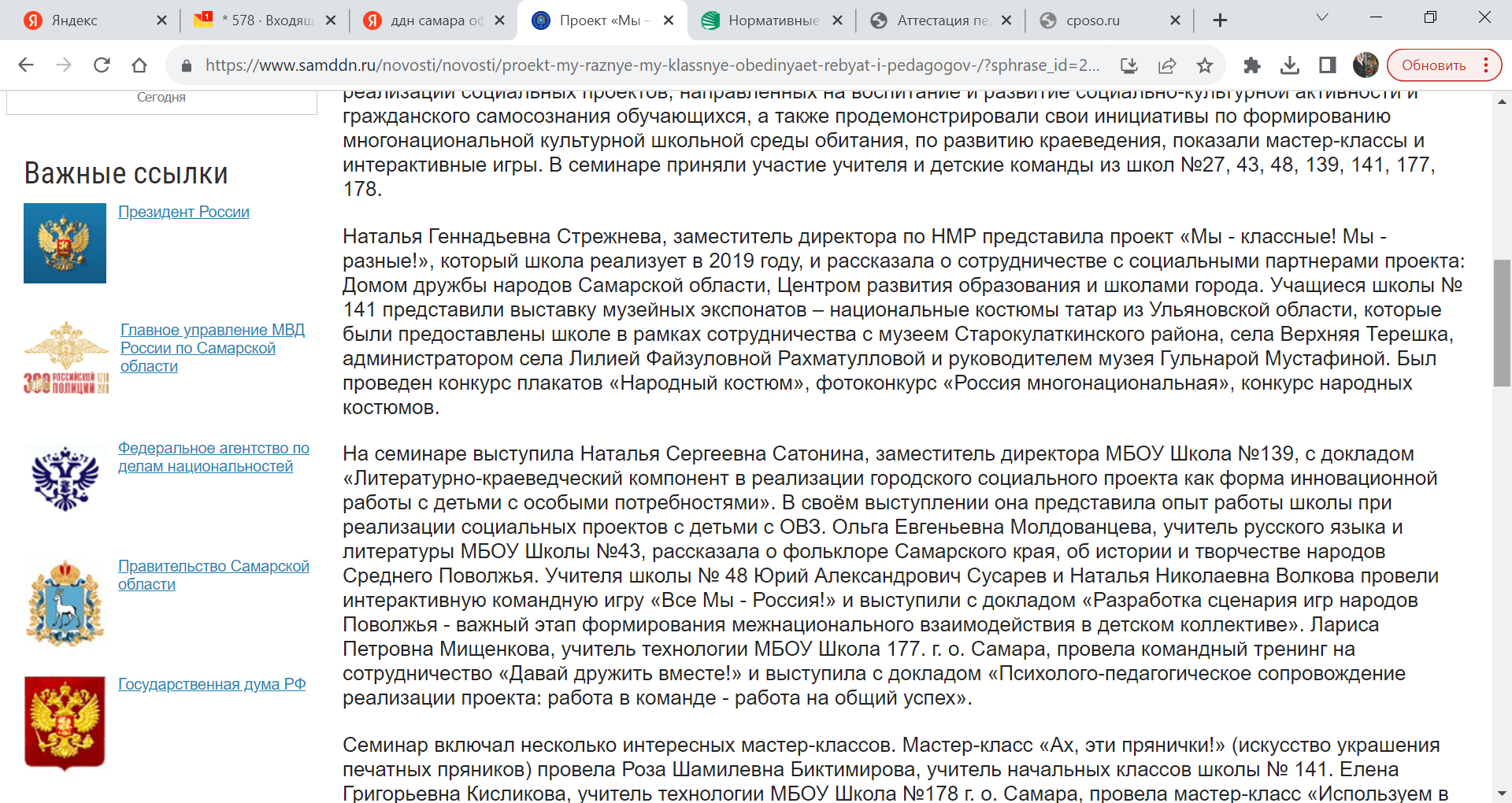 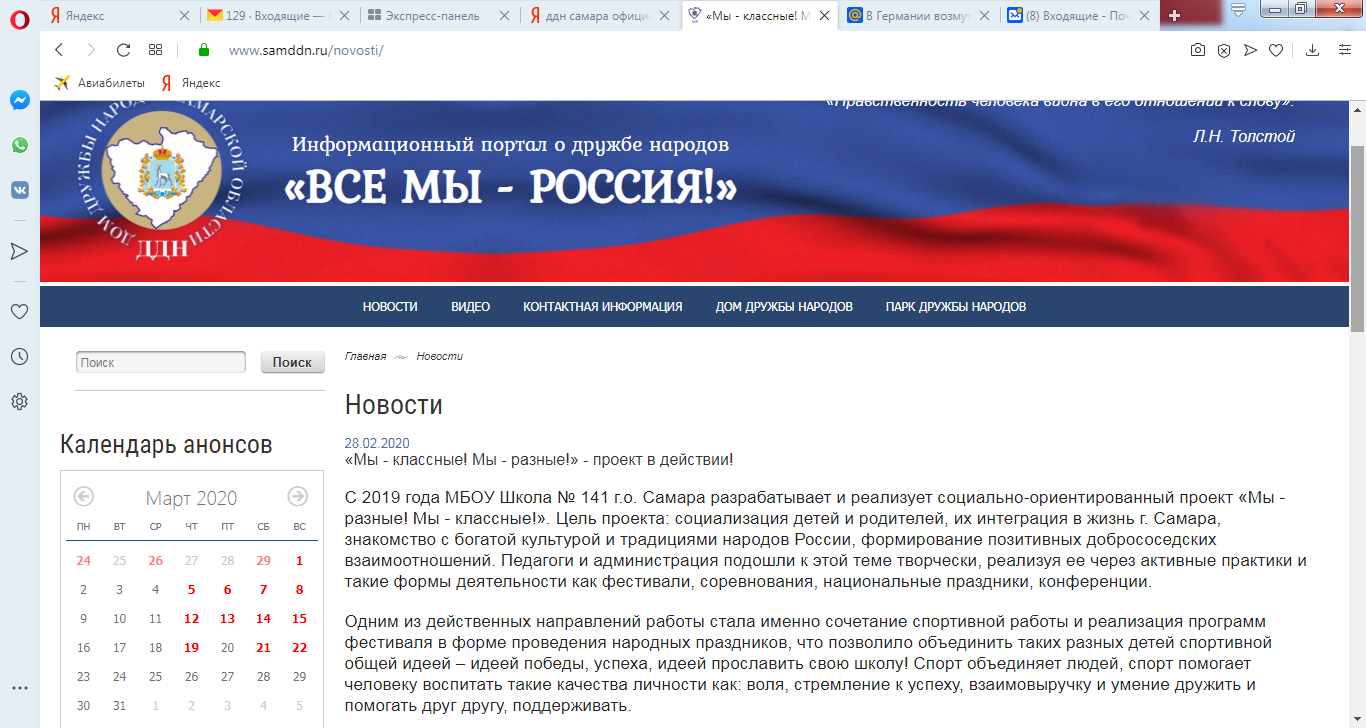 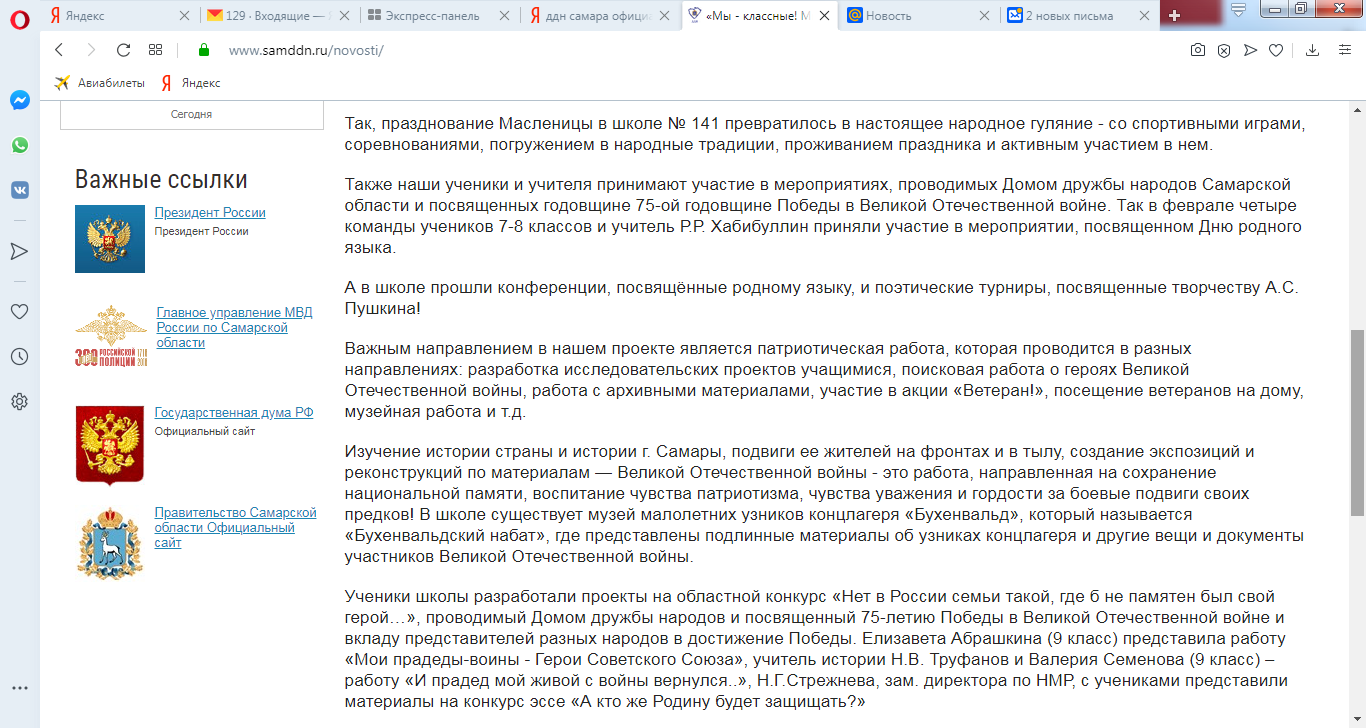 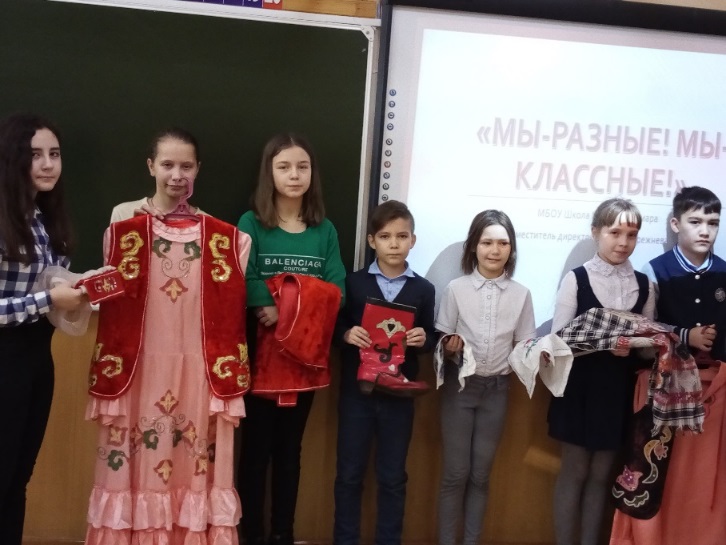 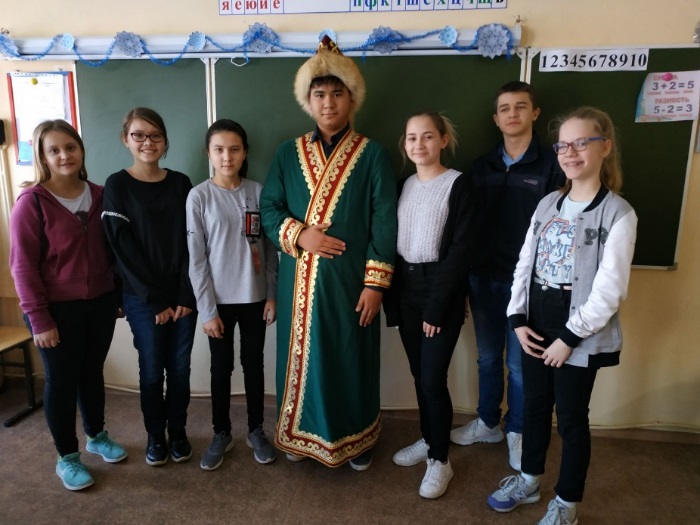 Рисунок 1,2 Участники фестиваля     Приложение 2Грамоты педагогов  и учеников  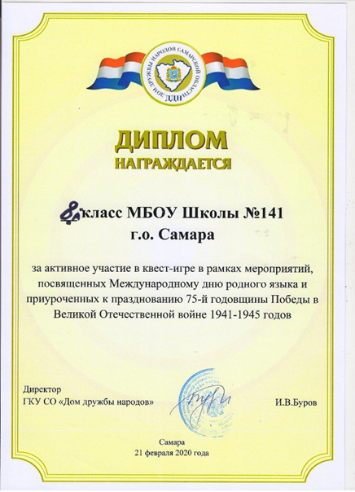 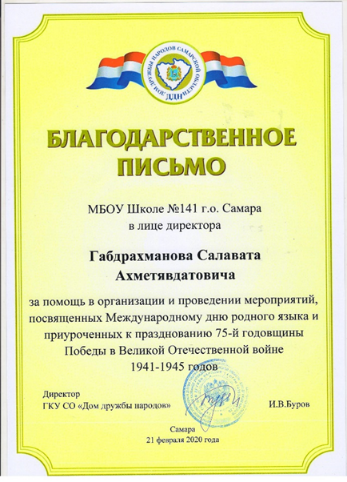 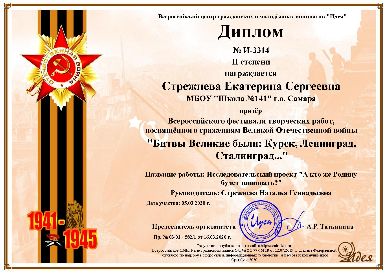 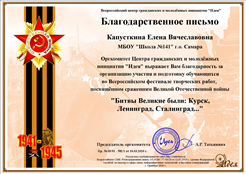 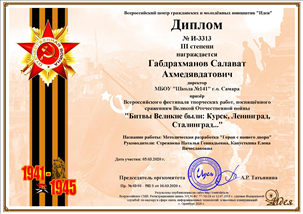 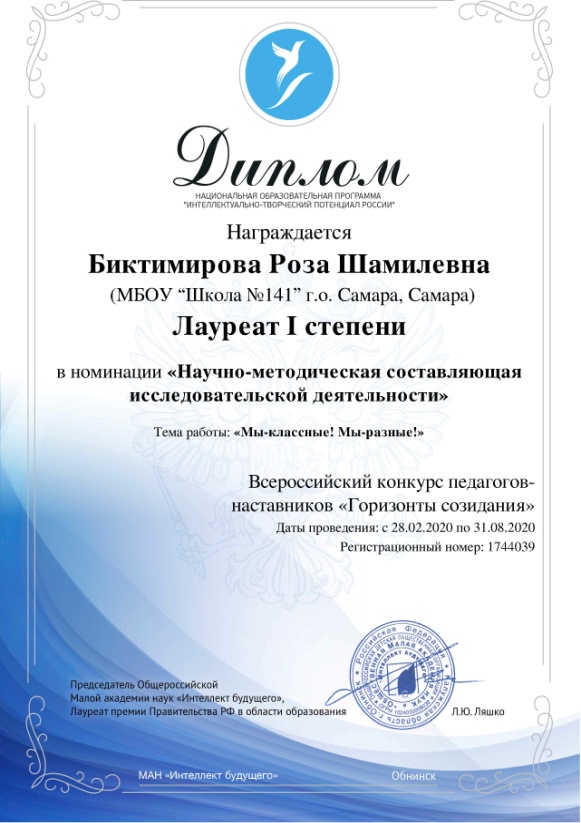 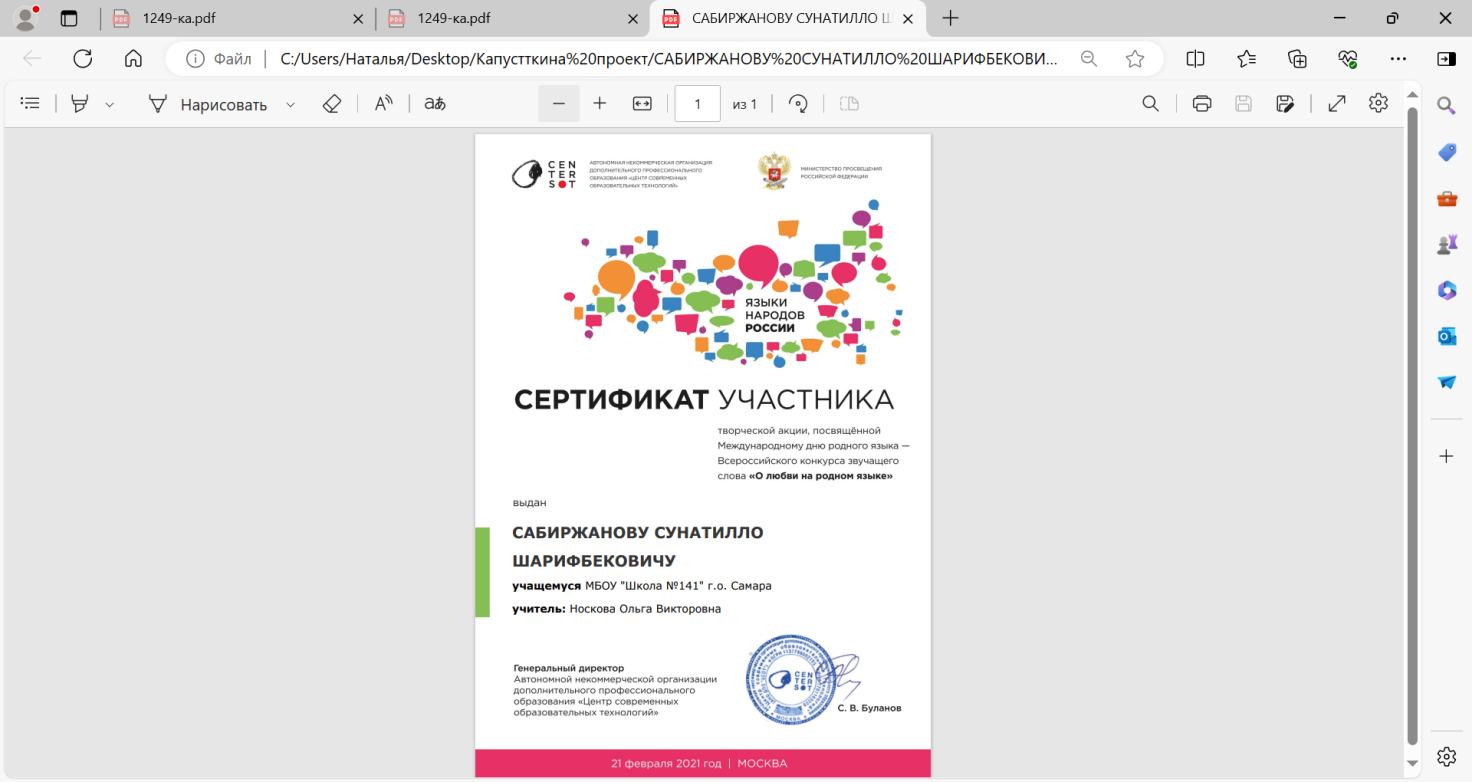 Рисунки 3,4,5,6,7,8,9 - грамоты учеников и педагоговПриложение 3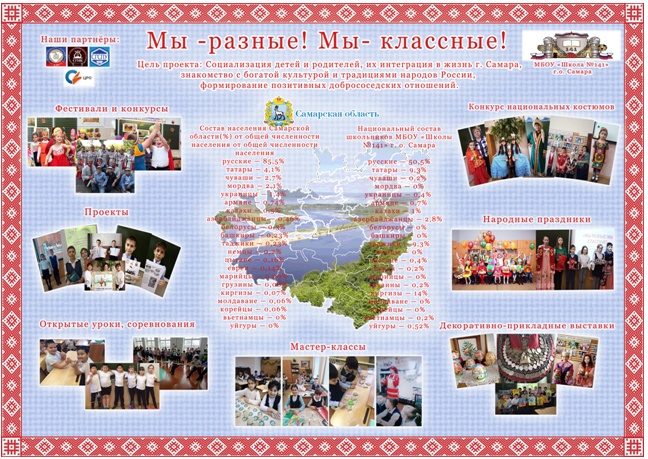 Рисунок 10- Баннер к фестивалю «Мы - разные! Мы - классные!»Приложение 4Мероприятия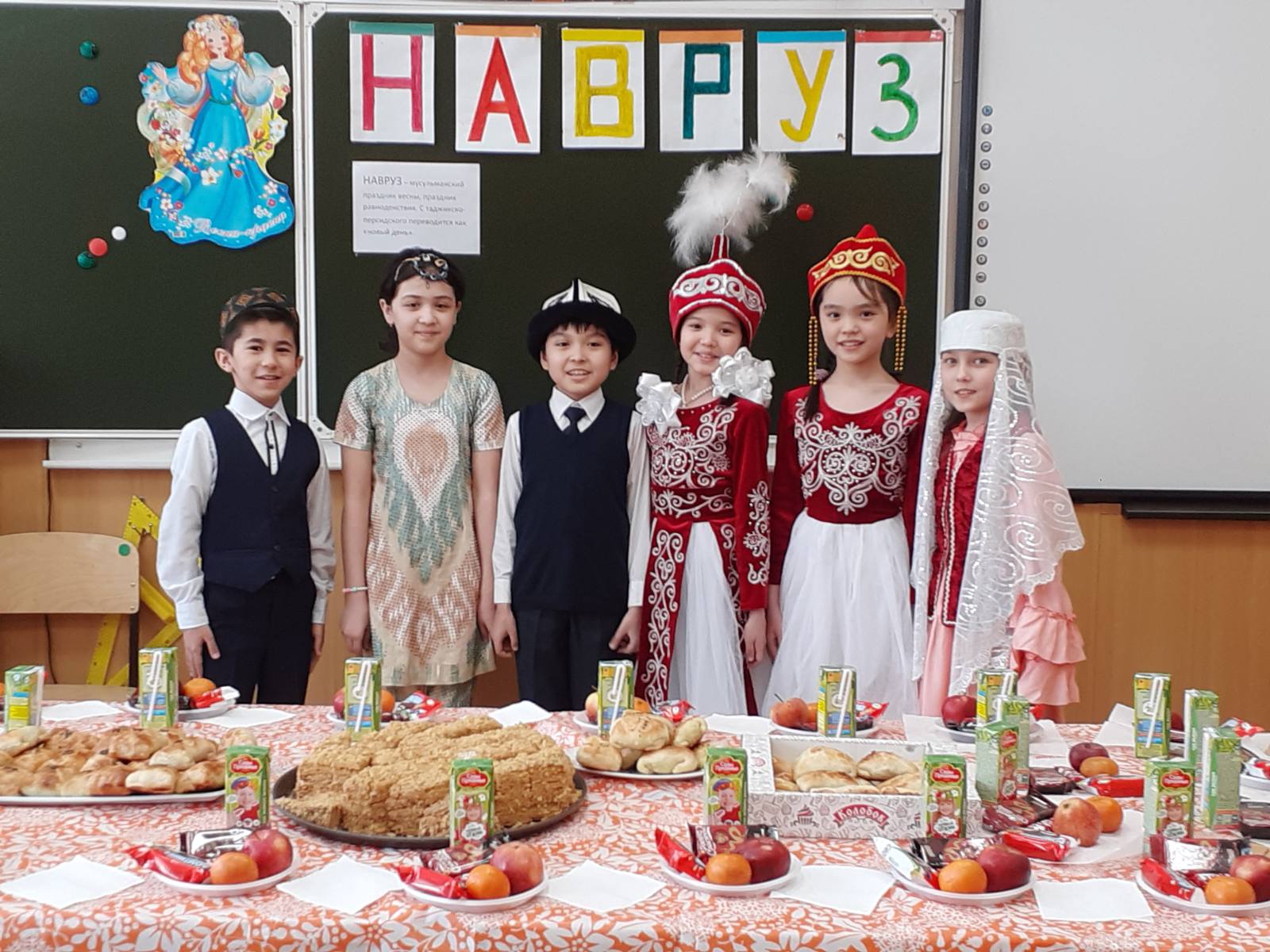 Рисунок 11- Праздник «Навруз»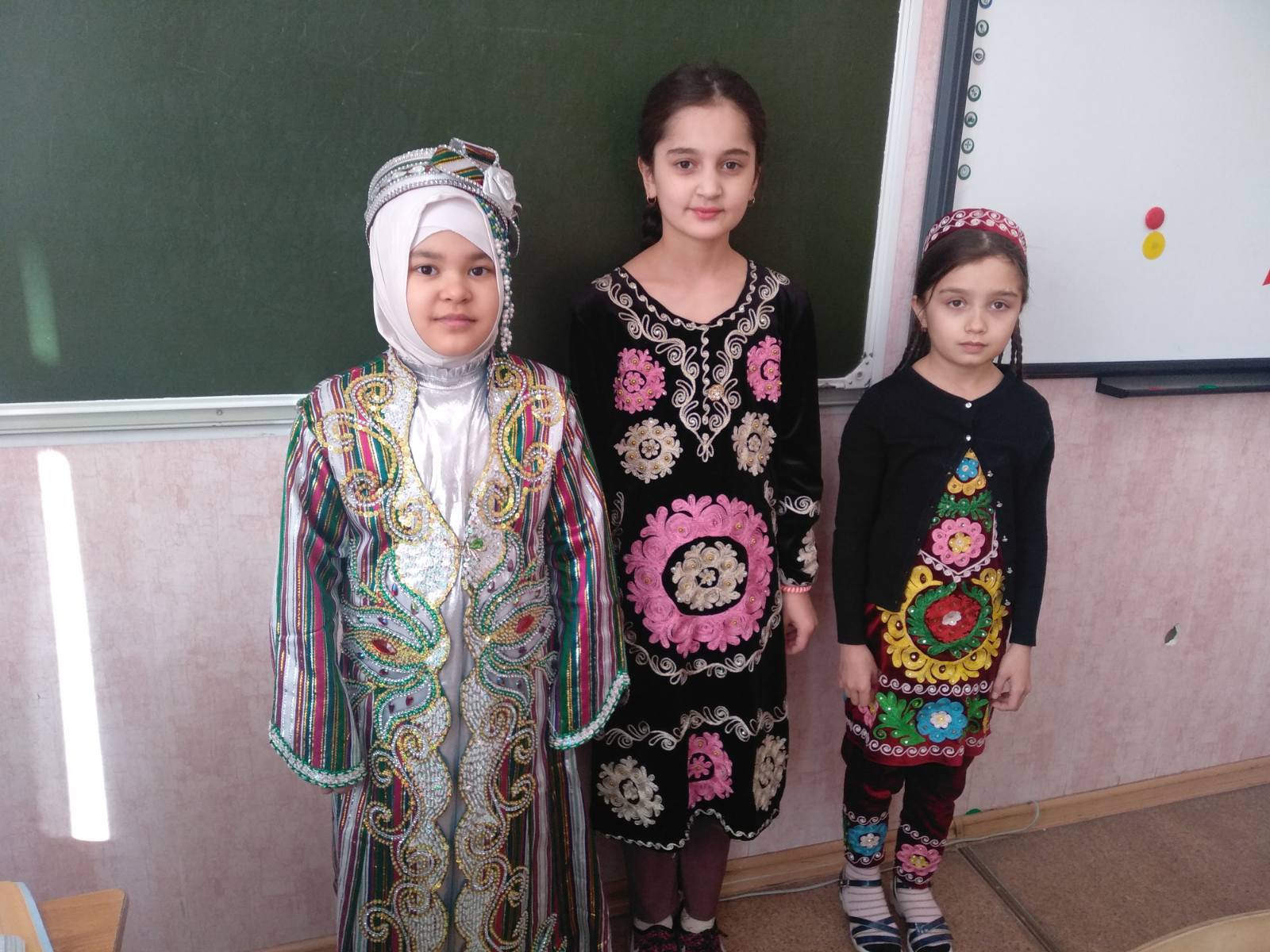 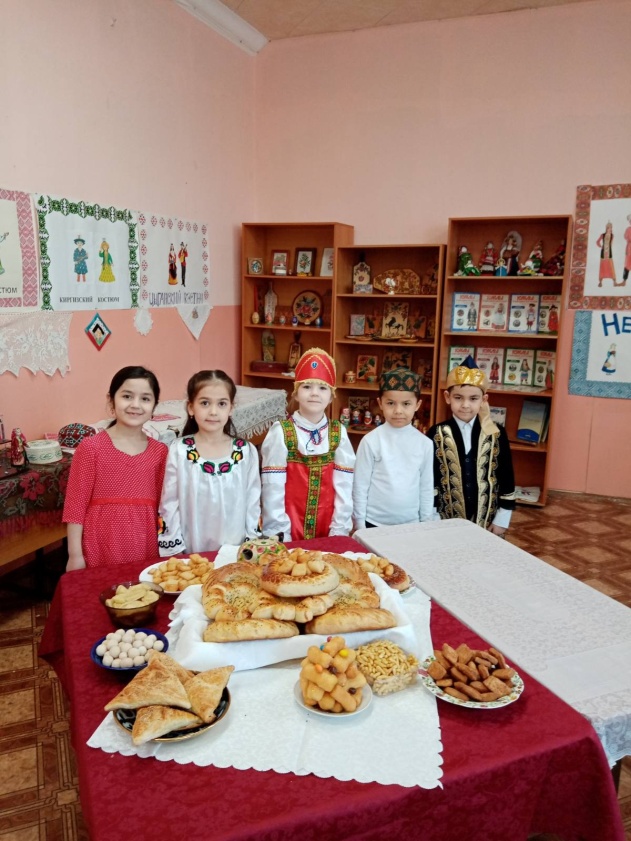 Рисунок 12,13- Конкурс национальных костюмов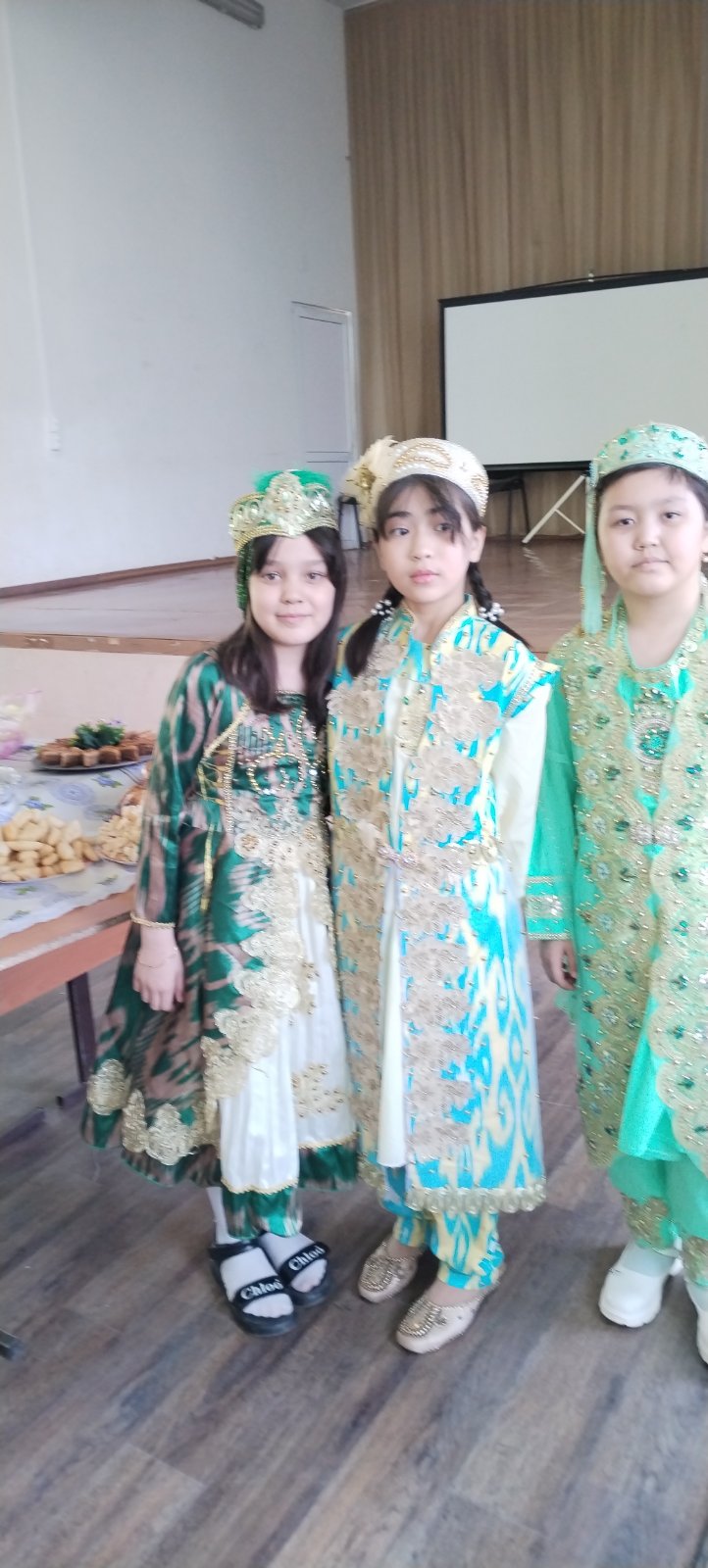 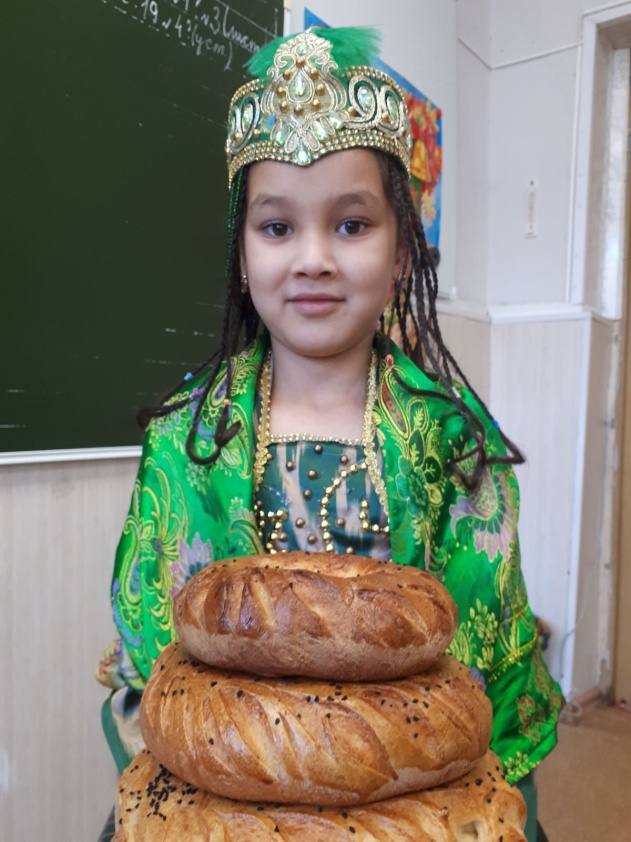 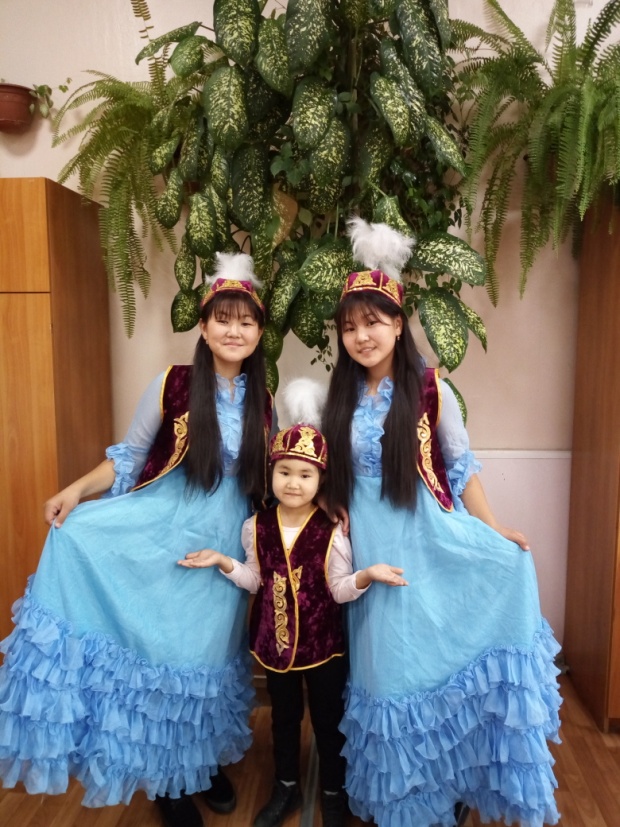 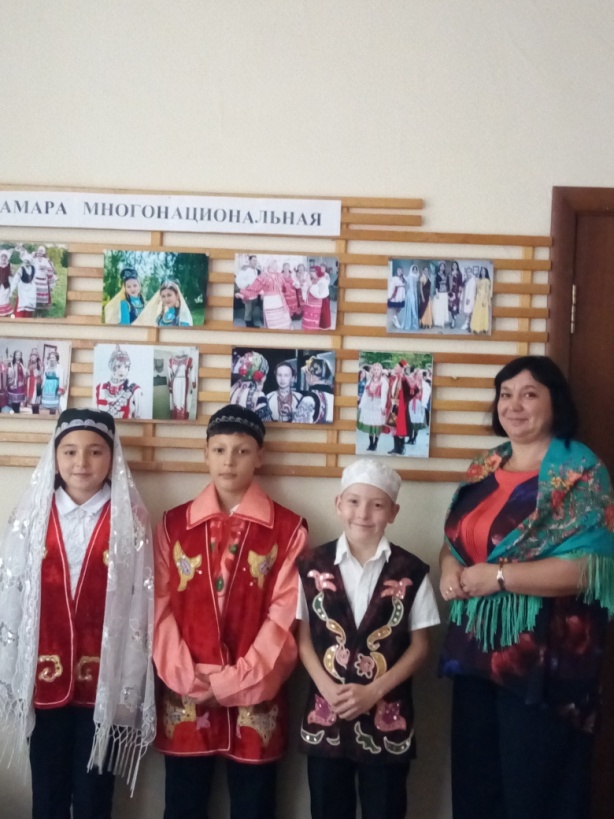 Рисунок 14,15,16,17 - Конкурс национальных костюмов\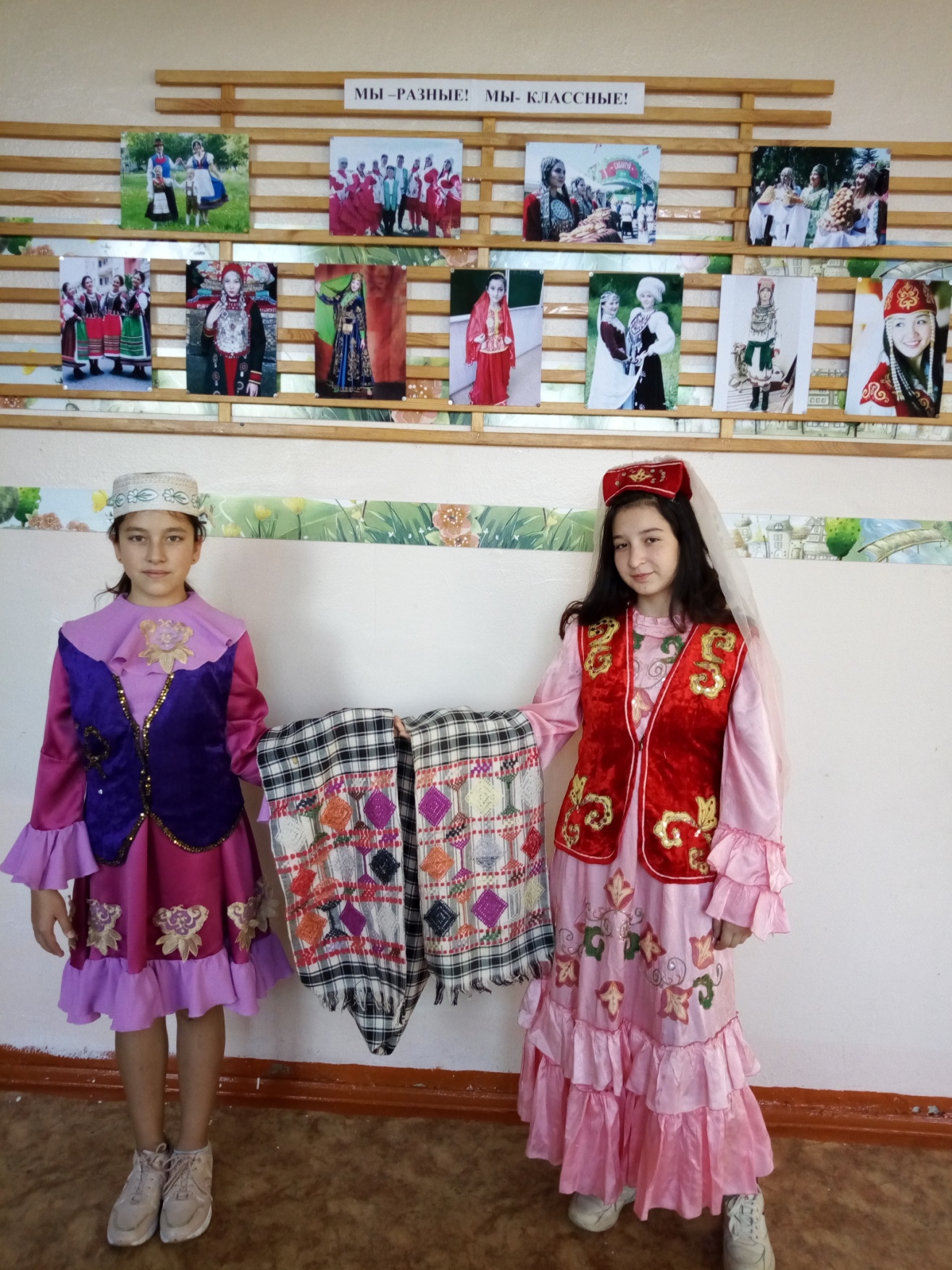 Рисунок 18-декоративно-прикладная выставка «Из бабушкиного сундука»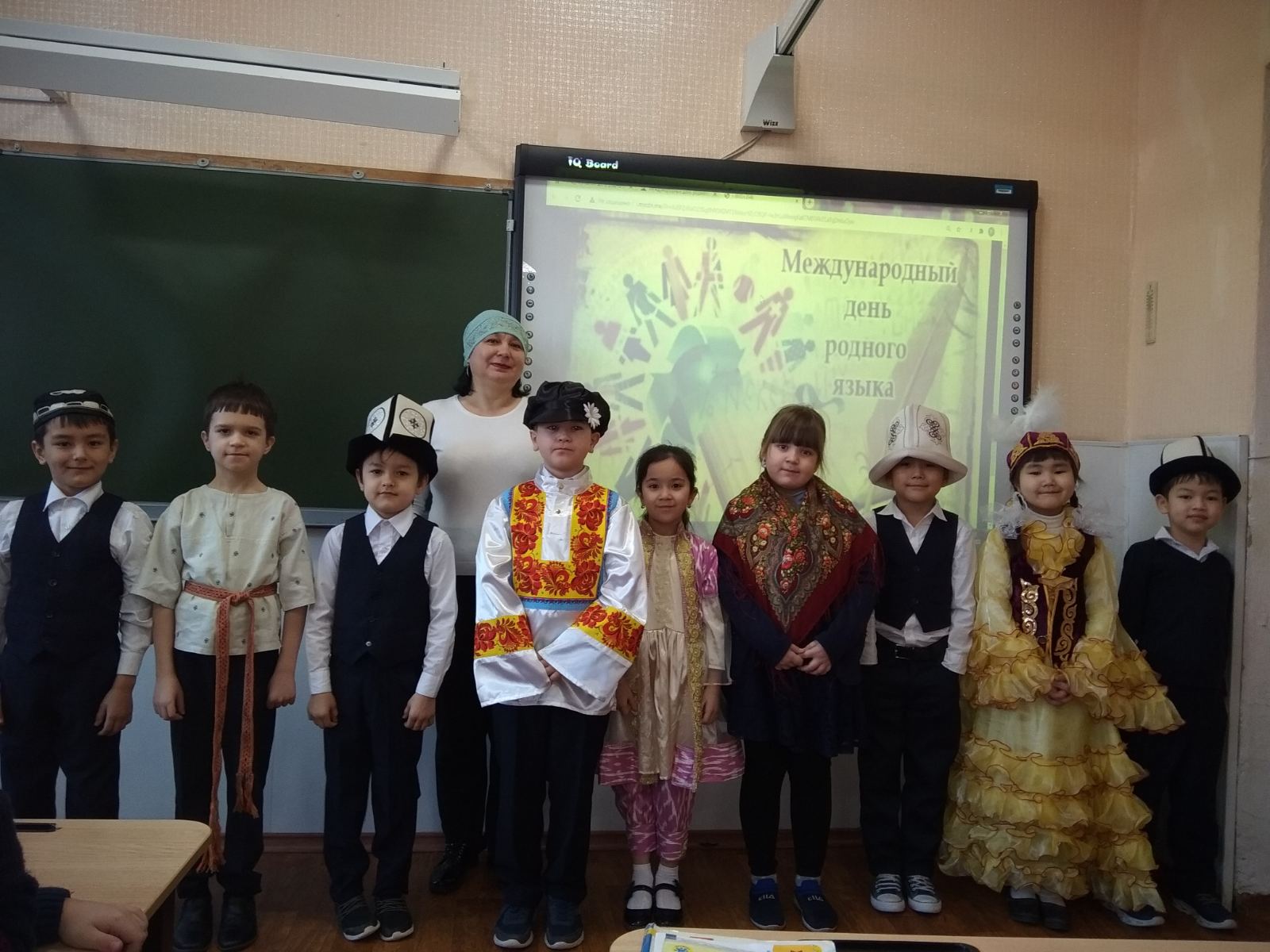 Рисунок 19 - Праздник. Международный день родного языка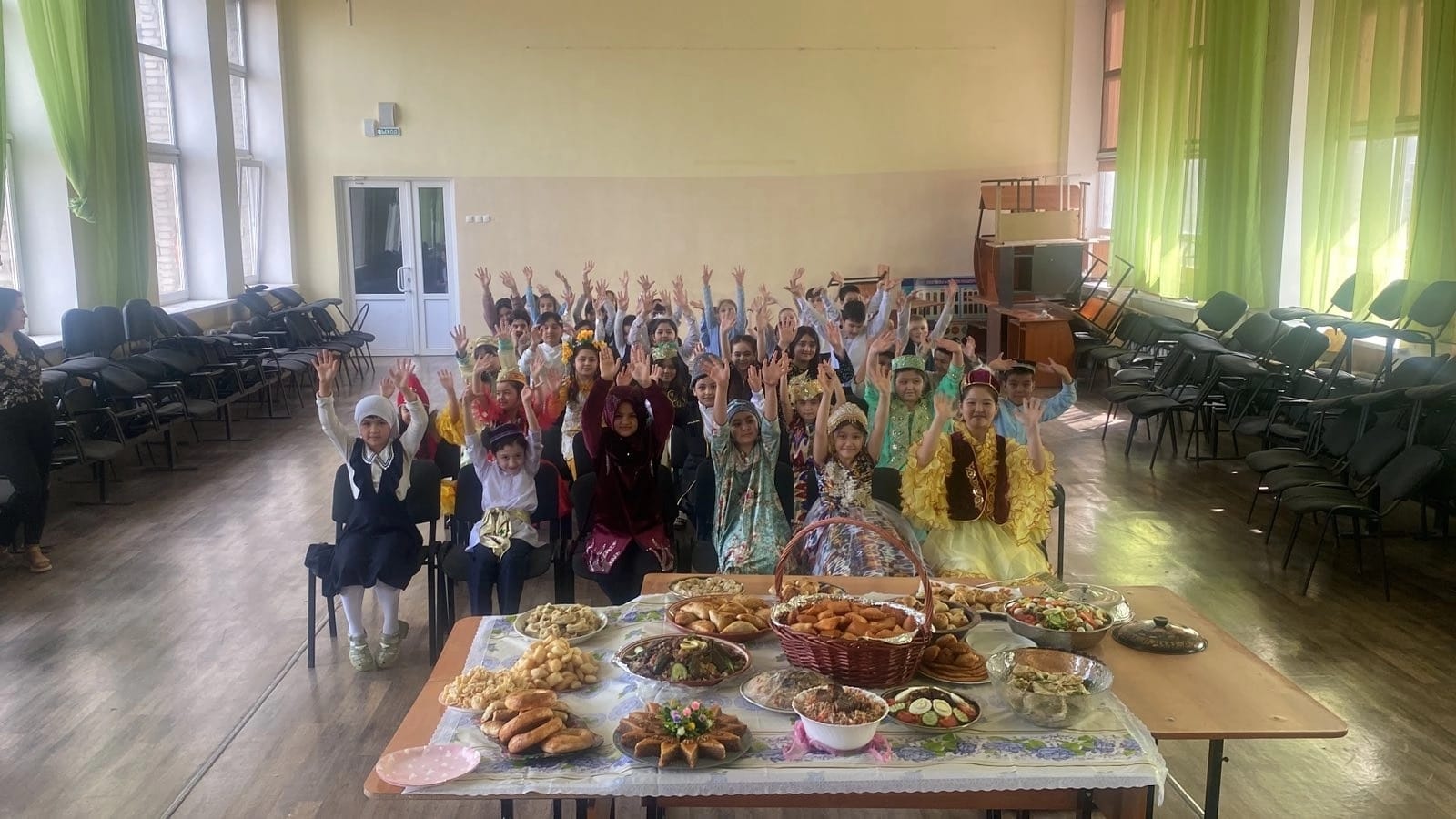 Рисунок 20 - Фестиваль «Мы-разные! Мы-классные!»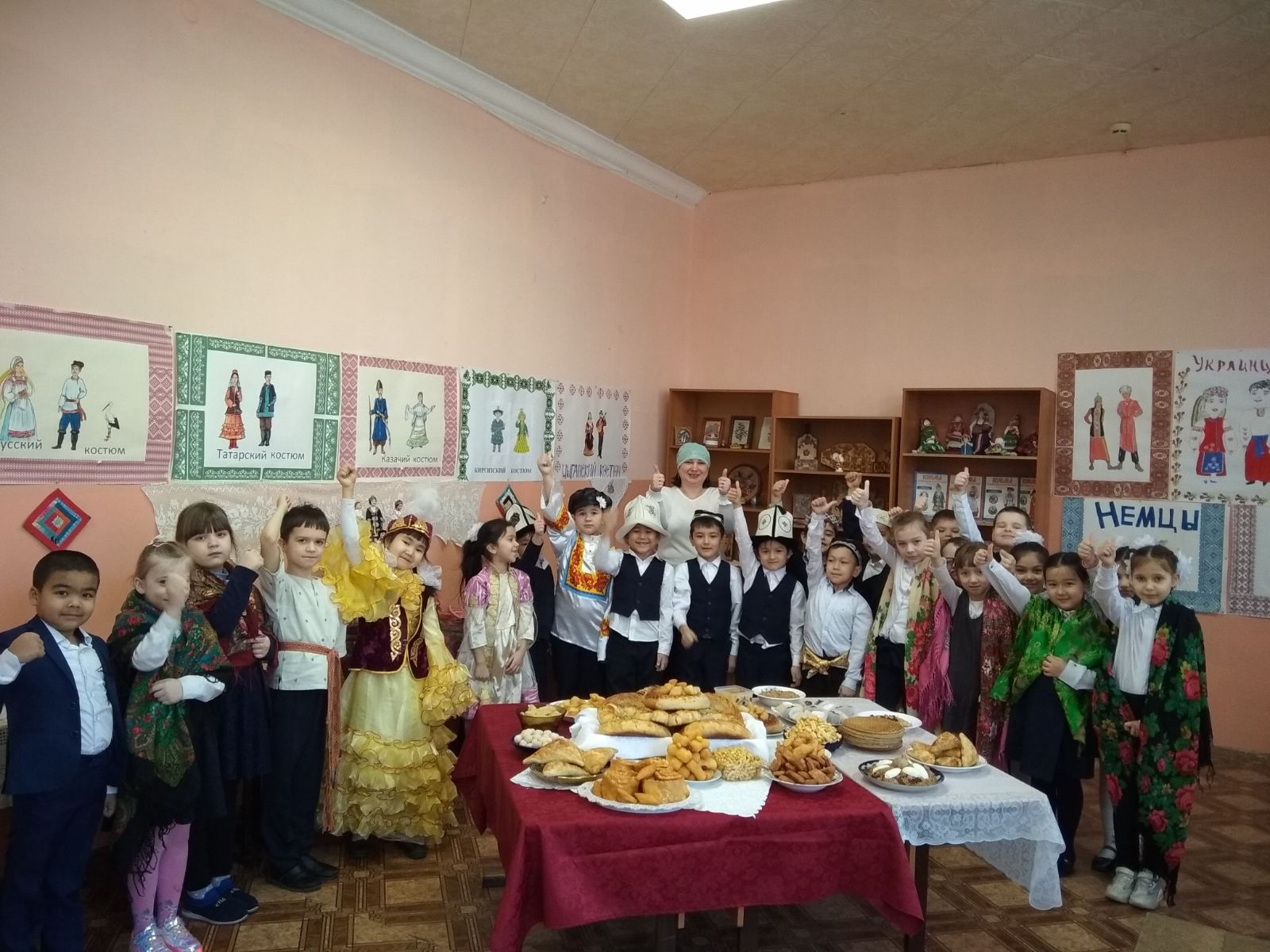 Рисунок 21 –Дастархан.  Фестиваль «Мы-разные! Мы-классные!»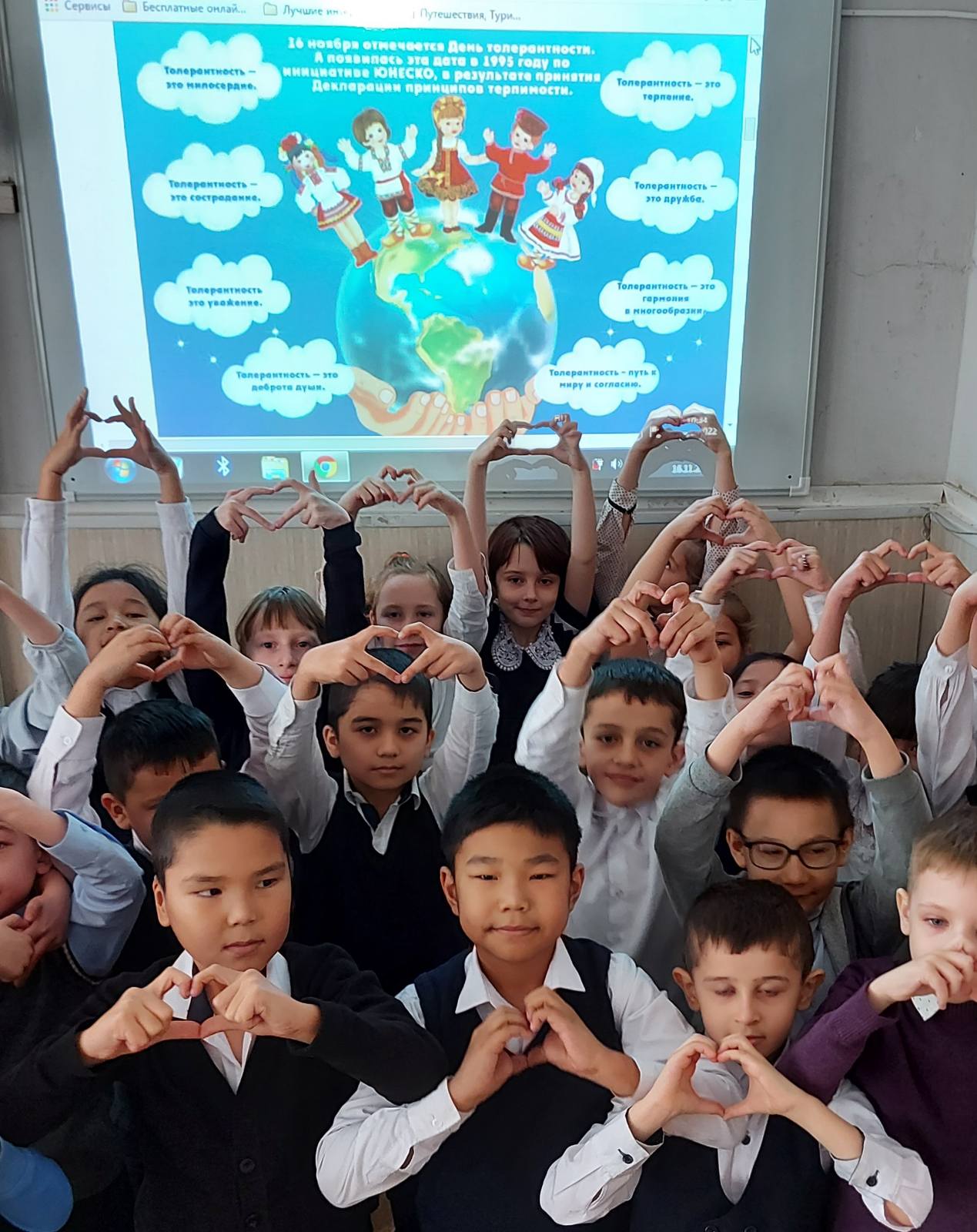 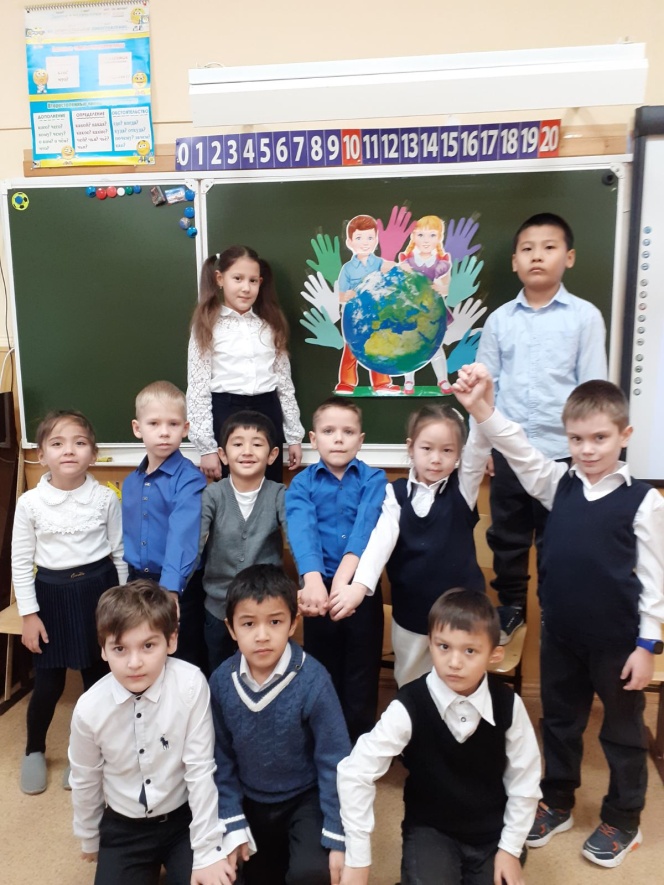 Рисунок 22,23- День толерантности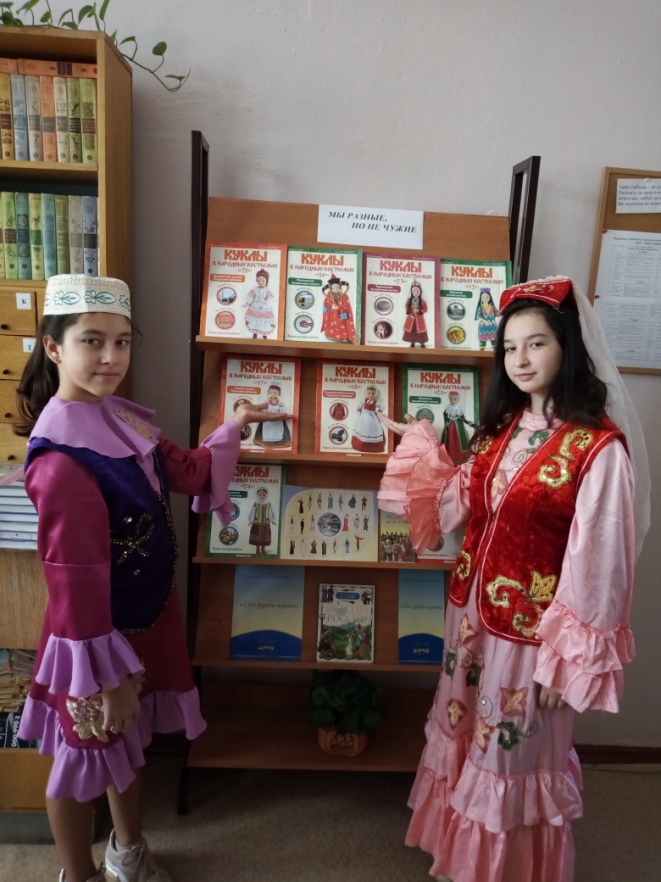 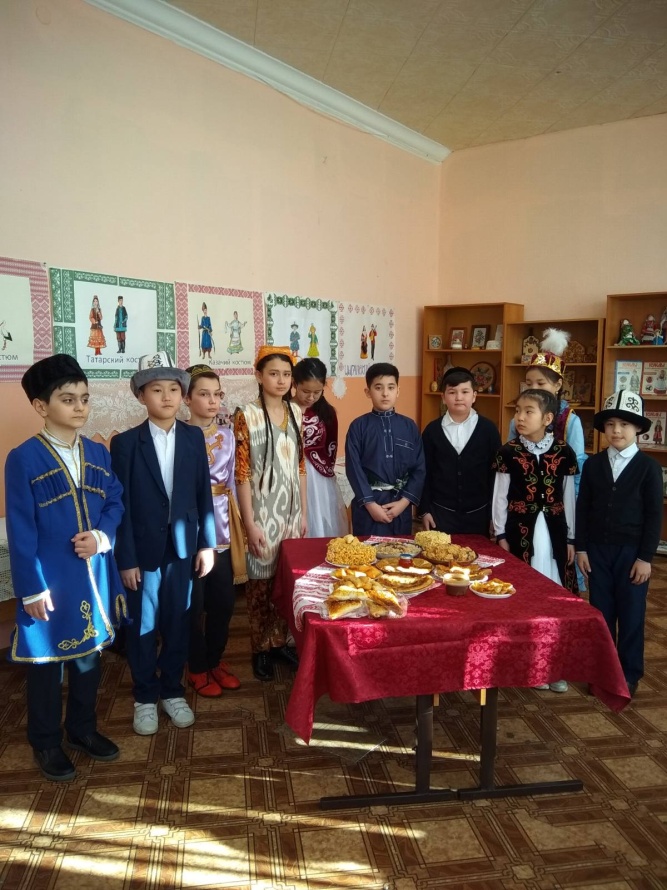 Рисунок 24, 25 -выставки, конкурс костюмов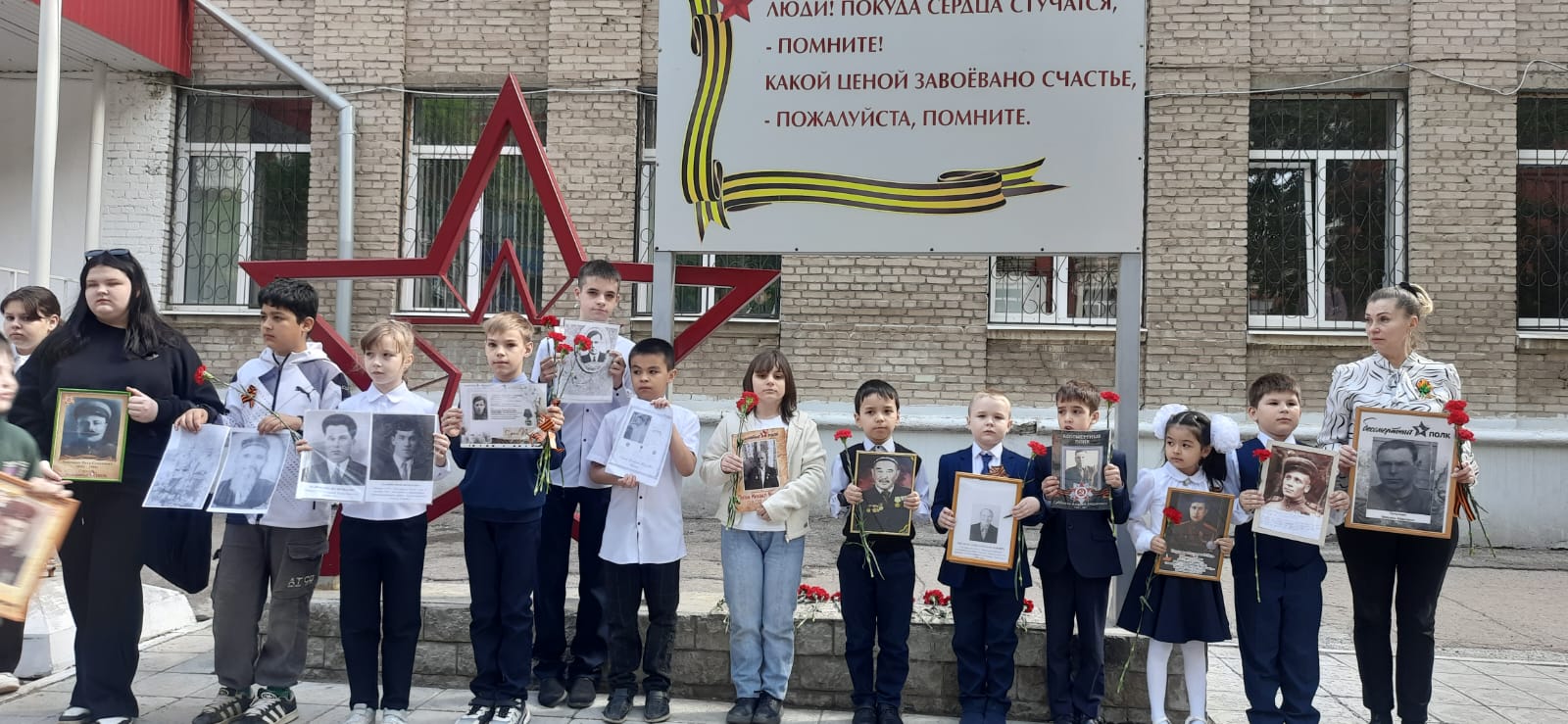 Рисунок 26- Акция «Бессмертный полк»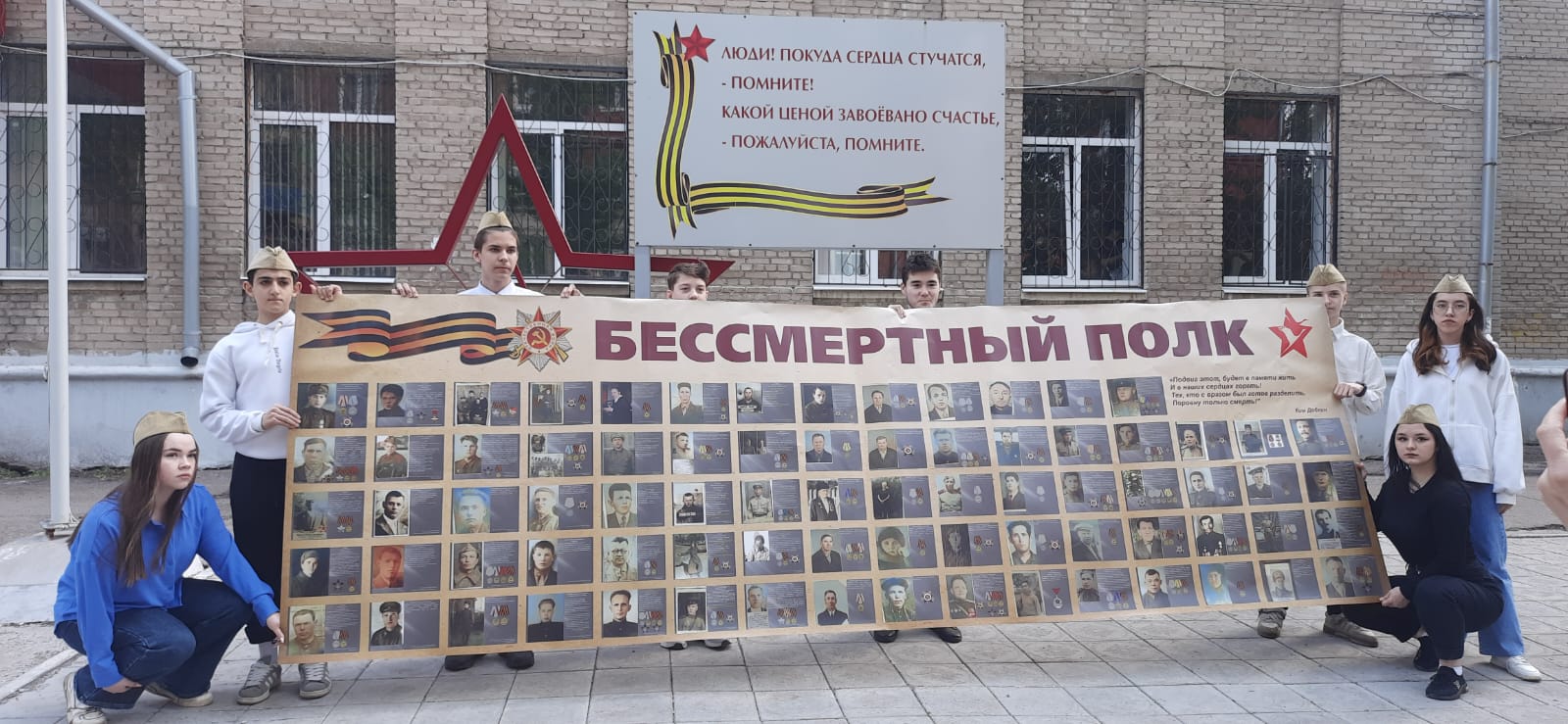 Рисунок 27 - Баннер «Бессмертный полк»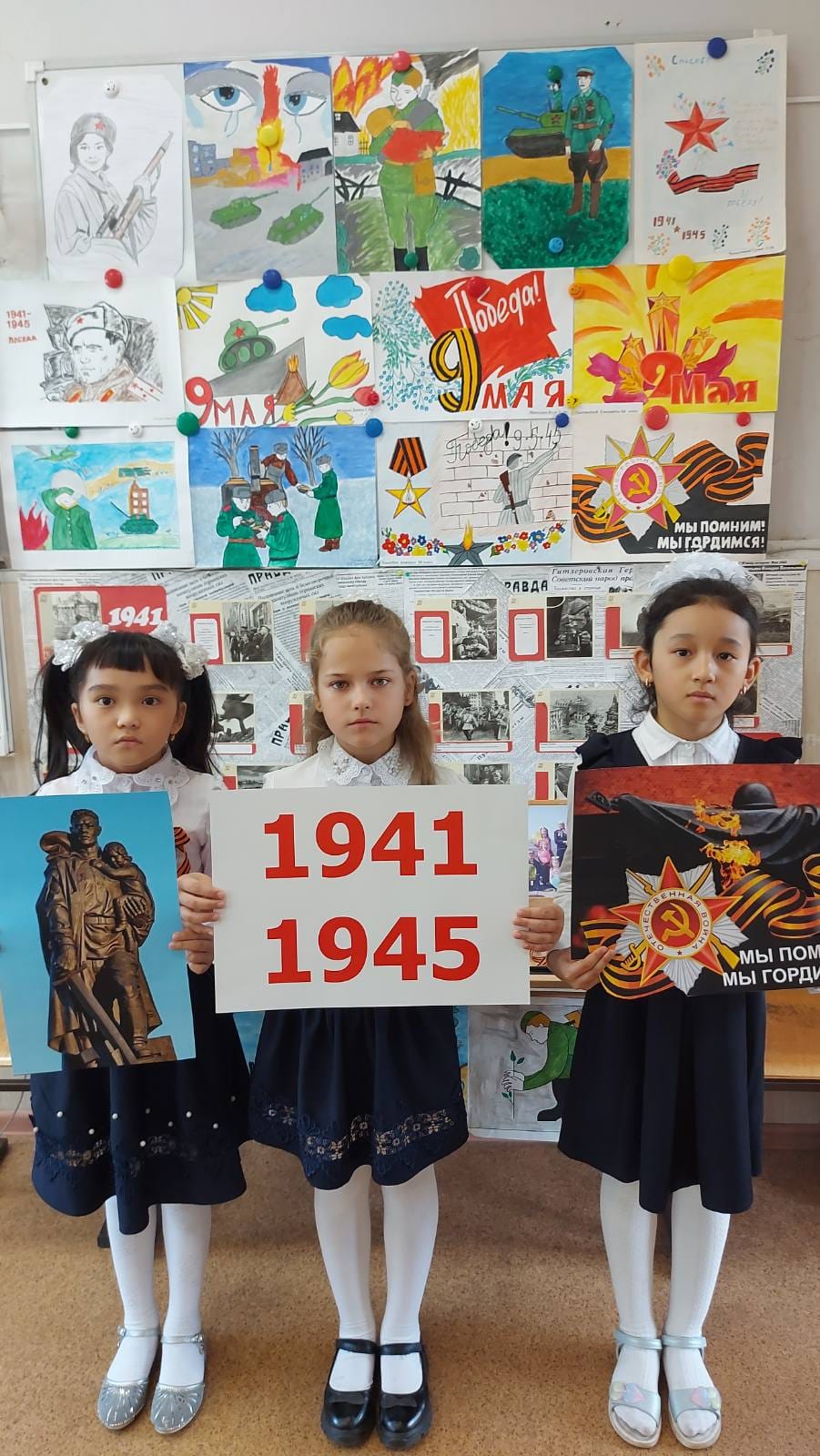 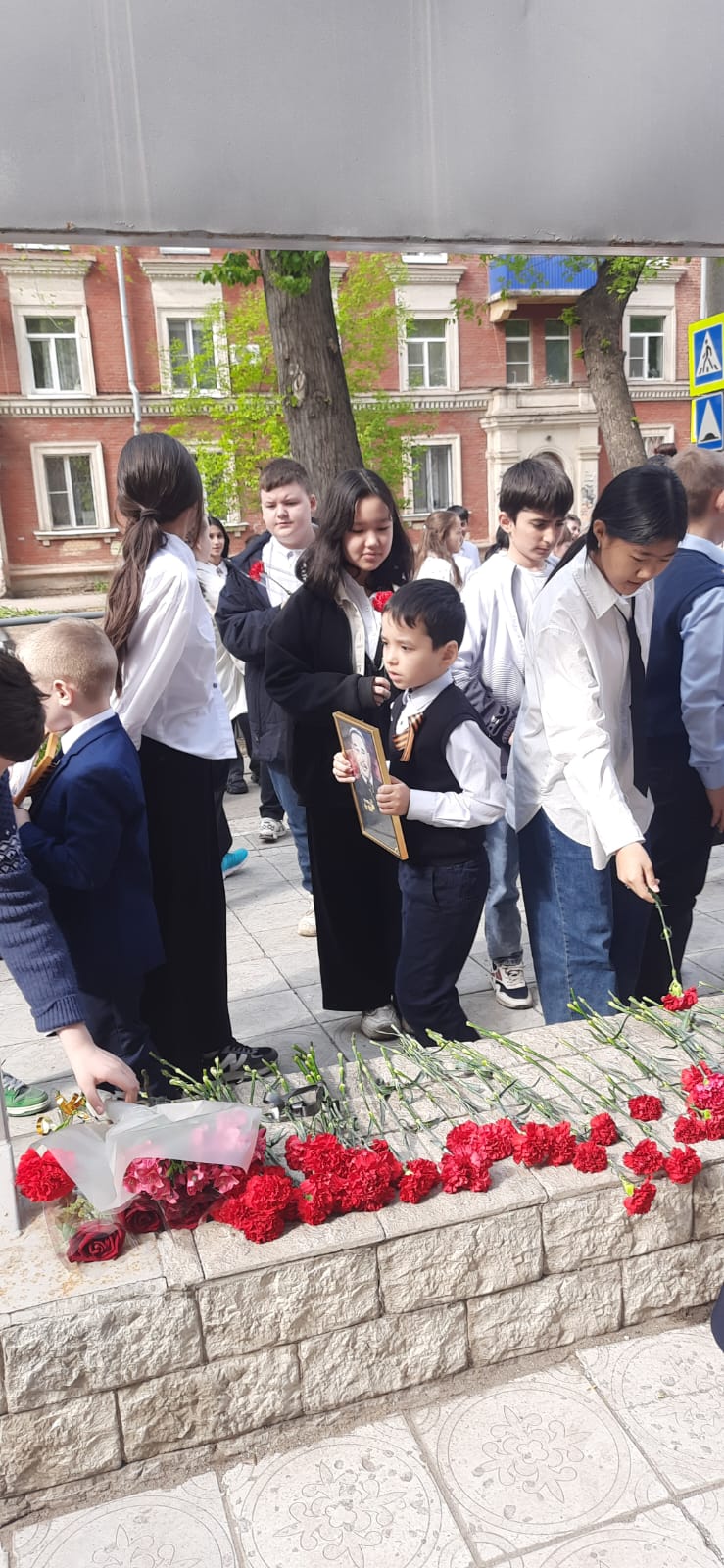 Рисунок 27,28 - Акция «Мы - помним! Мы - гордимся!»Фото  мероприятий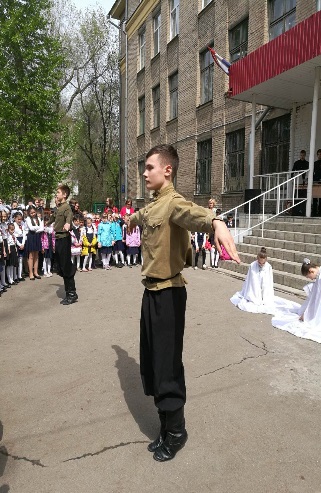 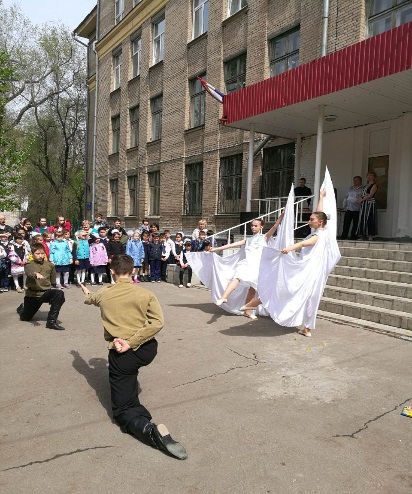 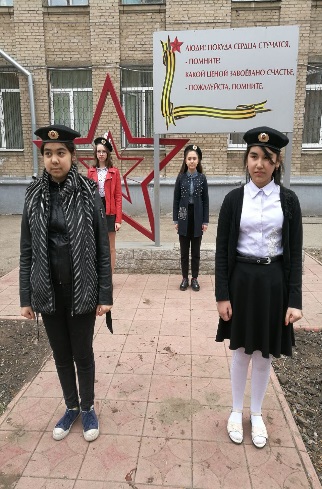 Рисунок 29,30,31- «Герои с нашего двора»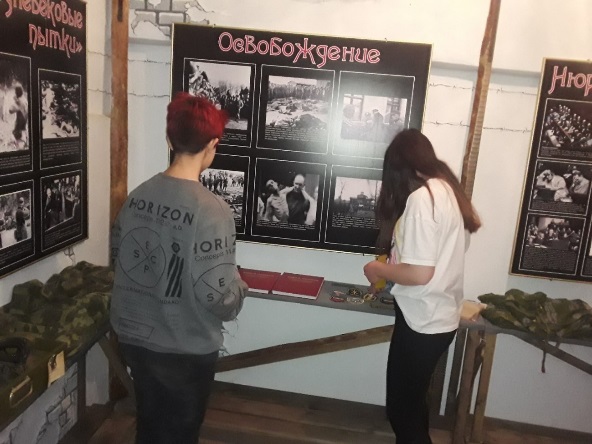 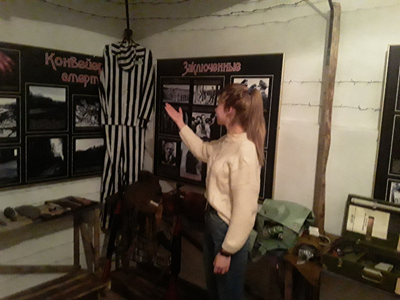 Рисунок 32,33- Экскурсии в школьной музейной комнате «Бухенвальдский набат»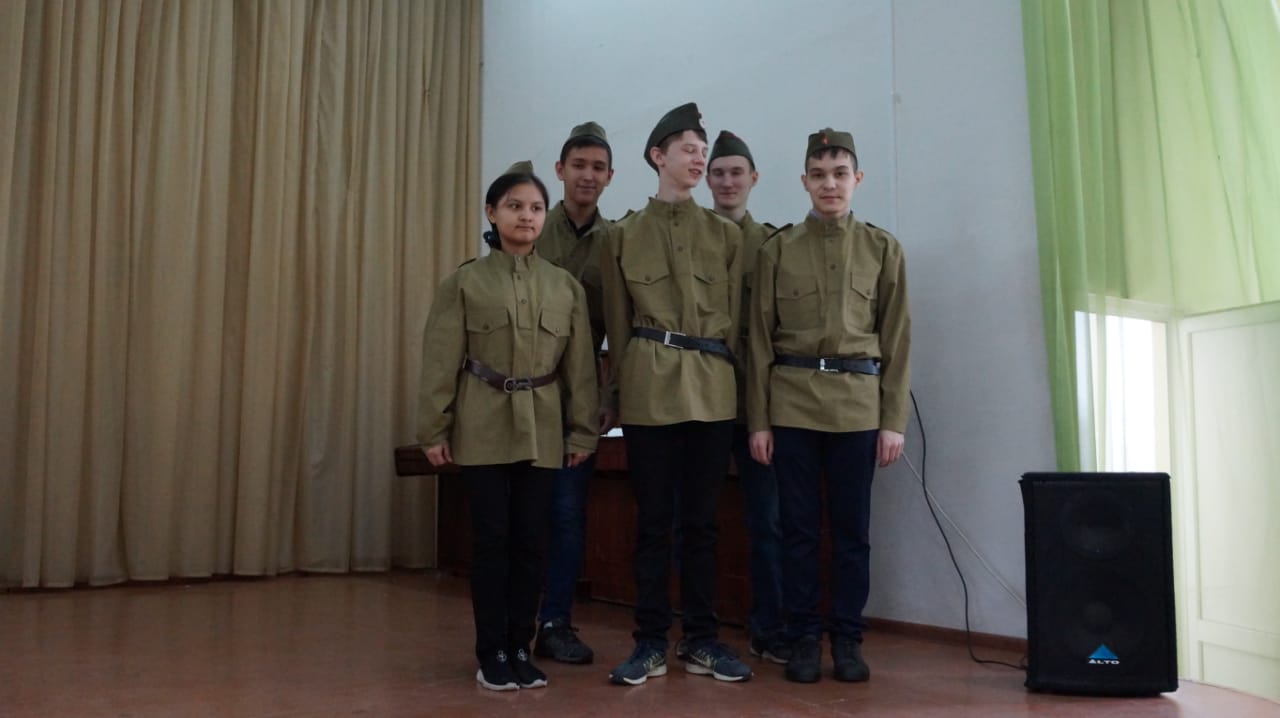 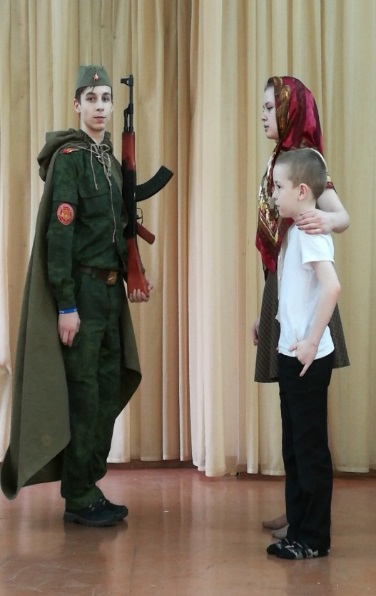 Рисунок 34,35- Конкурс инсценированной военной песни 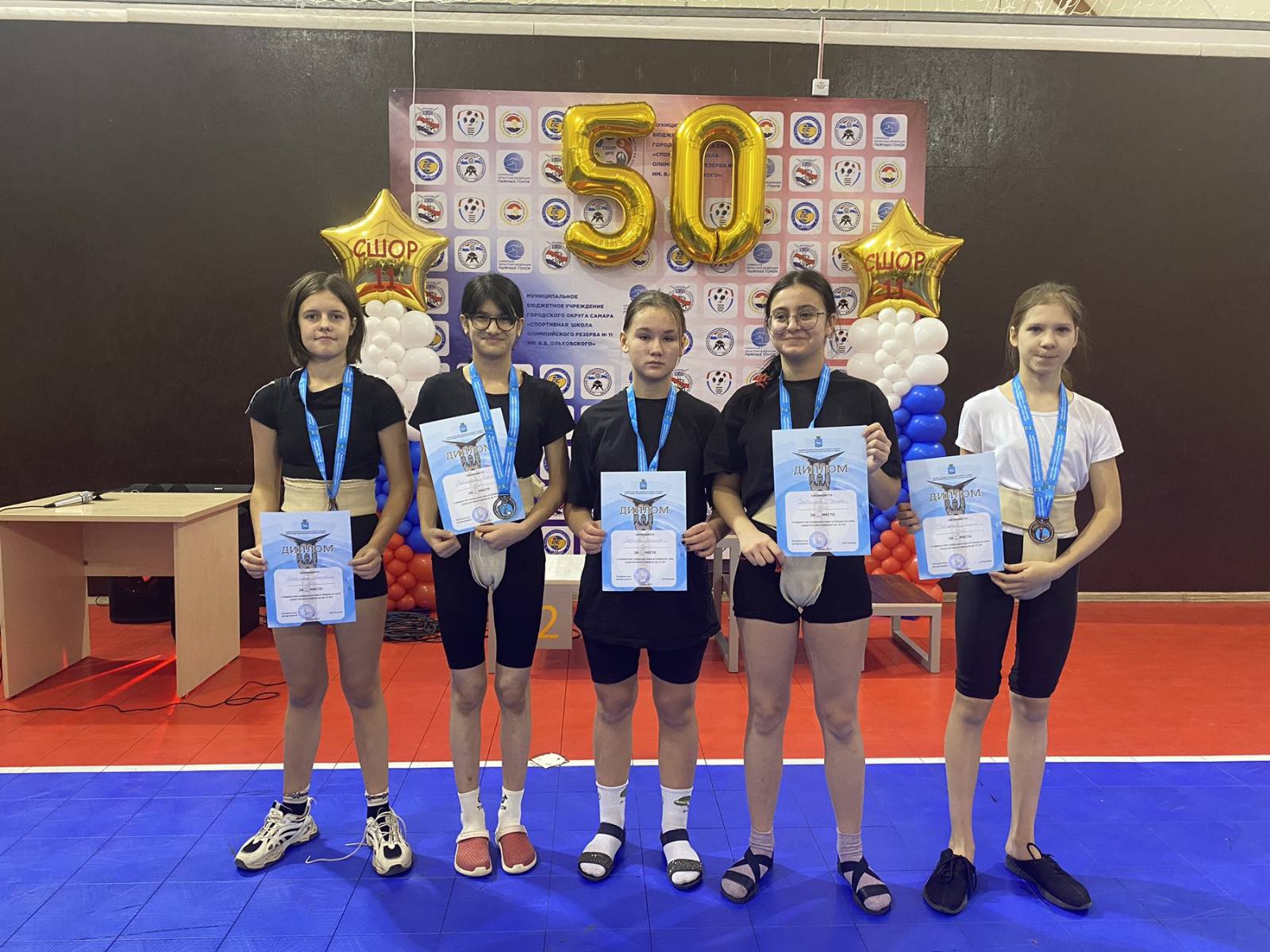 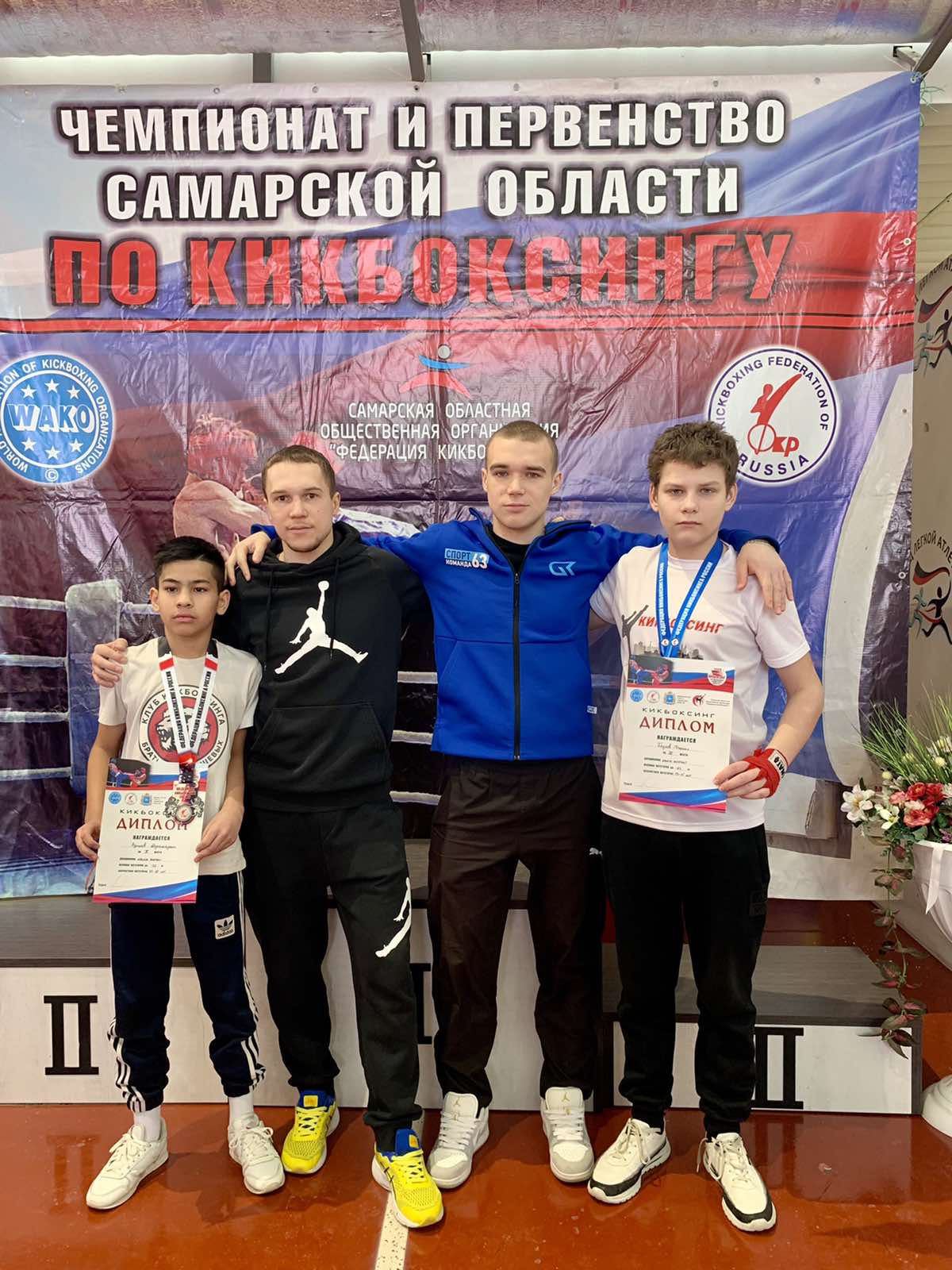 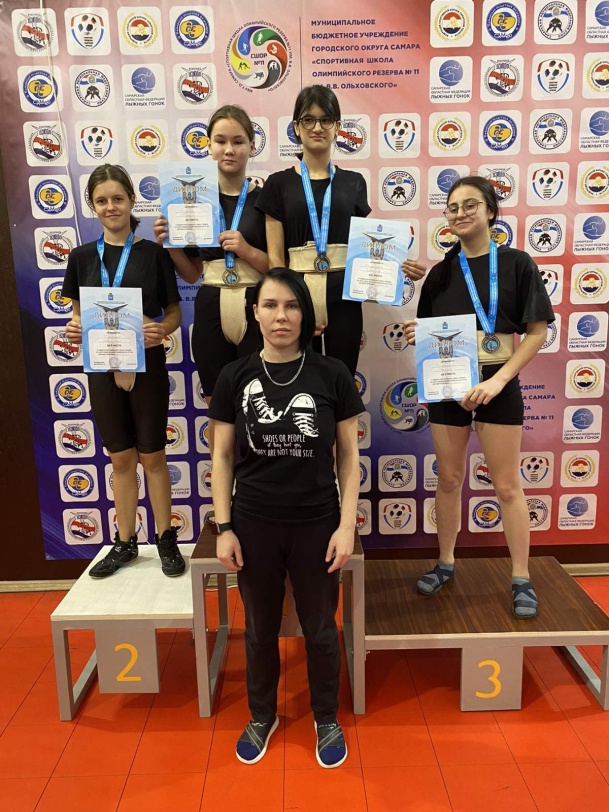 Рисунок 36,37,38- Актив спортивного праздника «Вместе - мы сила!» Спортсмены школыПриложение 5Программа семинара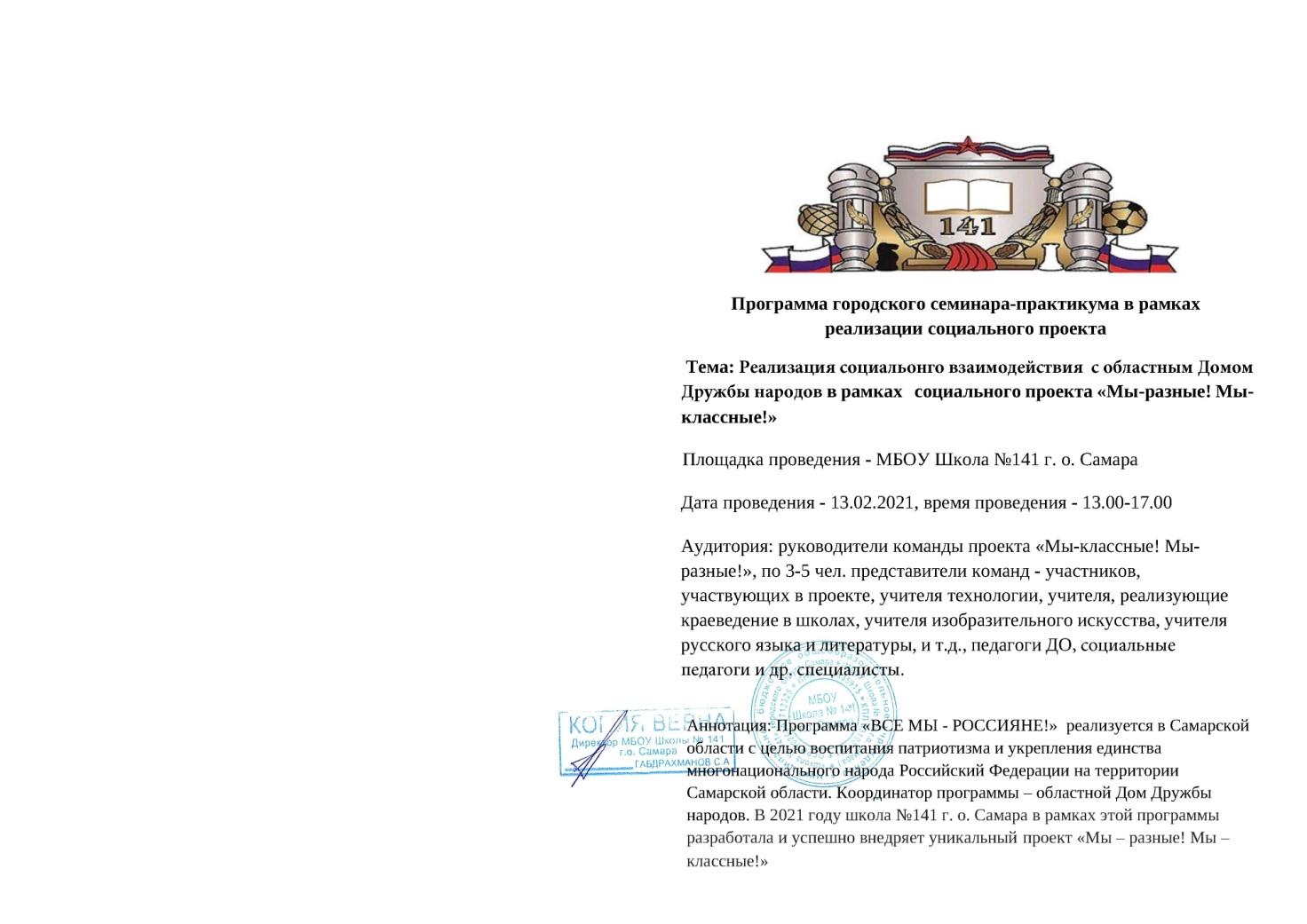 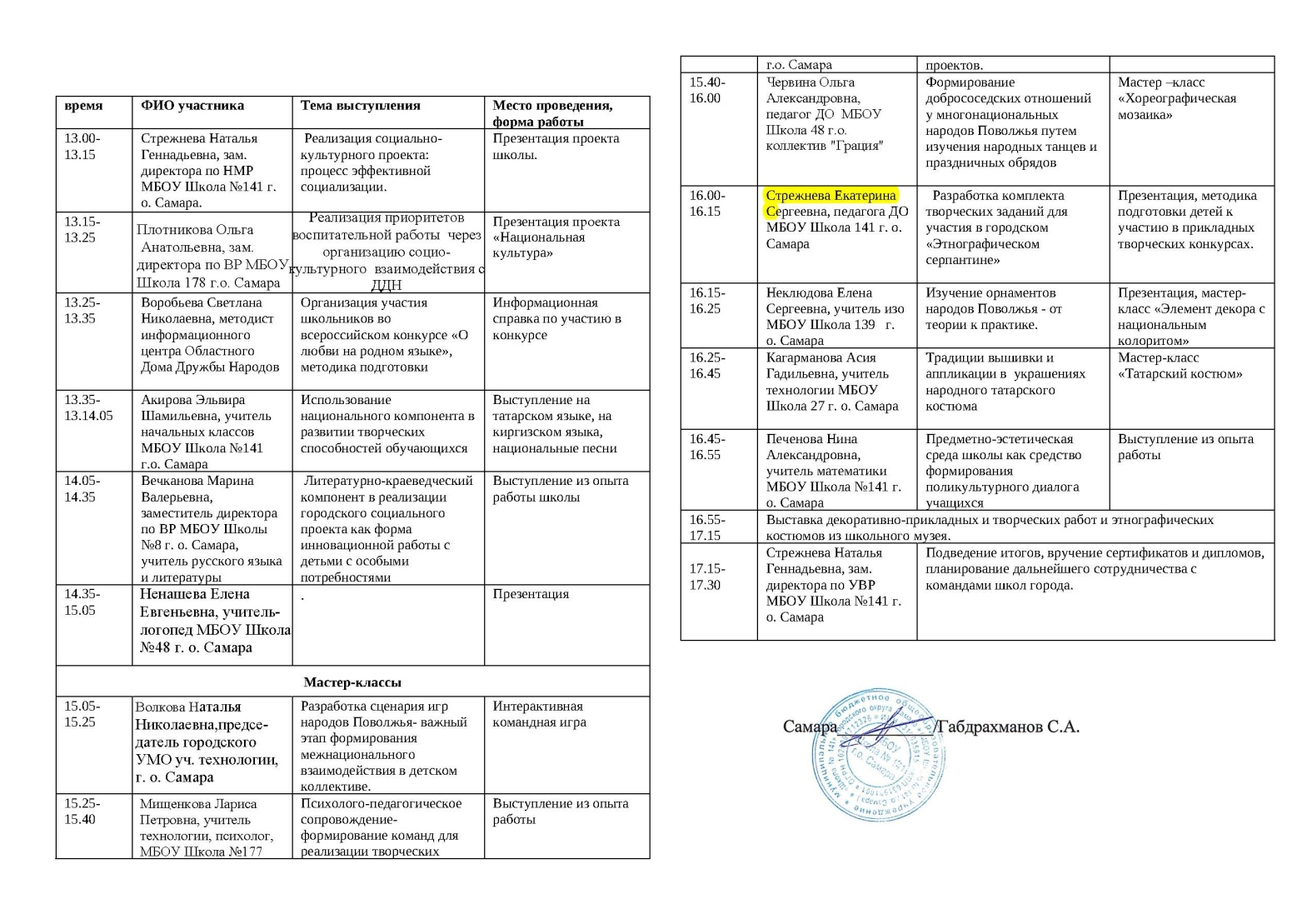 №п/пНаименование этапа, мероприятийСроки начала и окончанияБаза проведенияОрганизаторы, участники, исполнителиДеятельность. Результаты.Индикаторы (количественные и качественные показатели)Подготовительный этапПодготовительный этапПодготовительный этапПодготовительный этапПодготовительный этапПодготовительный этап1Заключение договоров и контактов с социальными партнёрамиянварь-февраль МБОУ Школа №141Администрация школы и руководитель проектаОпределение соц. партнёров, заключенные договора (не менее 5 социальных партнеров)2Разработка нормативной документации по проектуфевраль МБОУ Школа №141Творческая группаФормирование творческой группы и разработка приказов3Разработка совместного плана  реализации проекта (экскурсии, конференции, семинаров, фестивалей, праздников, соревнований и т.д.) февральМБОУ Школа №141 Творческая группа и соц. партнёры-Выработка общей стратегии действий по проекту. -Корректировка совместных планов работы.-Отработка  плана проекта в соответствии с требованиями к социальным проектам-Назначение кураторов по направлениям работы, закрепление их функционала в проекте4Обсуждение предложении  проекта на родительском совете школы мартМБОУ Школа №141 Творческая группа и соц. партнёры-Выработка общей стратегии действий по проекту-Выбор актива родителей5Обсуждение и корректировка проекта программы воспитания с Советом старшеклассников и с командой волонтеровФевраль-мартМБОУ Школа №141Творческая группа и соц. партнёры-Выработка общей стратегии действий по проекту-Составление групп активов, закрепление за ними направлений работы,  -Совместное планирование6Определение финансирования проектаФевраль-мартМБОУ Школа №141Администрация школы и руководитель проектаСоставление финансового плана проектаОсновной этап         Основной этап         Основной этап         Основной этап         Основной этап         Основной этап         1 блок  культурно-массовая работа1 блок  культурно-массовая работа1 блок  культурно-массовая работа1 блок  культурно-массовая работа1 блок  культурно-массовая работа1 блок  культурно-массовая работа7Фотоконкурсы Декоративно-прикладная выставка «Вышивка народов России», «Из бабушкиного сундучка»Выставка «Народный костюм» (элементы декора)Выставка «Куклы в народных костюмах»май-сентябрьфевраль-май(по плану) руководитель проекта Капусткина Е.В., зам. директора по ВР МБОУ Школа №141Творческая группа и соц. партнёры, участники проекта, обучающиеся и родители, педагоги Куратор - уч. начальной школы Носкова О.В.Информирование и обучение участников проекта-фото материалы(4 выставки)Организация фестиваля «Мы-разные! Мы-классные!», выставки плакатов национальных костюмов. Проект реализуется совместно с Областным Домом Дружбы народов. «Мы – разные! Мы – классные!».. | Дом дружбы народов Самарской области (vk.com)Информация о реализации проекта регулярно размещается на сайте ДДН https://samara.bezformata.com/listnews/proekt-mi-klassnie-mi-raznie-v-shkole/78876955/8Выставка рисунков (школьный уровень)Городской конкурс рисунков и декоративно-прикладного искусства на Этнографический фестиваль «Серпантин»сентябрь-октябрь(по плану) руководитель проекта Капусткина Е.В., зам. директора по ВР МБОУ Школа №141МБОУ Школа №53Творческая группа и соц. партнёры, участники проекта, обучающиеся и родители, педагогиКуратор - уч. начальной школы Носкова О.В.- очные выставки(2 выставки)Городской конкурс (4 чел.) в 2х номинациях9Организация народных праздников: Масленица, Навруз, Сабантуй.февраль-июнь (ежегодно)руководитель проекта Капусткина Е.В., зам. директора по ВР МБОУ Школа №141Творческая группа и соц. партнёры, участники проекта, обучающиеся и родители, педагогиКуратор - уч. начальной школы Носкова О.В.-проведение 3 национальных праздников (Приложение 4)10Конкурс  плакатов«Национальный костюм»сентябрь-октябрьОчно, руководитель проекта МБОУ Школа №141Творческая группа и соц. партнёрыОсновное мероприятие-фото материалы11Работа с родительской общественностью, беседы, совместные акции «Мы - вместе!» (кулинарный конкурс «Кухня народов мира»)сентябрь-октябрьочно, руководитель проекта МБОУ Школа №141Творческая группа и соц. партнёрыОсновное мероприятие-фото материалы12Школьная конференция «Мы-разные! Мы-классные!»  (защита проектов)март руководитель проекта Капусткина Е.В., зам. директора по ВР МБОУ Школа №141Творческая группа и соц. партнёрыПроведение фестиваляКоличество участников: 25 чел.13Фестиваль, посвященный 170-летию родного языкафевраль руководитель проекта Капусткина Е.В., зам. директора по ВР МБОУ Школа №141Творческая группа и соц. партнёрыПроведение фестиваляКоличество участников: 98 чел.14Разработка программы  и проведение фестиваля «Мы-разные! Мы-классные!»май руководитель проекта Капусткина Е.В., зам. директора по ВР МБОУ Школа №141Творческая группа и соц. партнёрыИнформирование и обучение участников проекта (Приложение 1,4)15Разработка рекламной продукции о проекте (баннеры, памятки)июль-сентябрь руководитель проекта Капусткина Е.В., зам. директора по ВР МБОУ Школа №141Творческая группа и соц. партнёрыИнформирование и обучение участников проекта-материалы на сайте школы и  ДДН, в социальных сетях-баннеры и буклеты, памятки(Приложение 2)16Праздники: «День толерантности»«День государственного Флага»«Международный день Родного языка»Акция «Читаем на родном»16 ноября30 ноябрь20 февраляфевраль руководитель проекта Капусткина Е.В., зам. директора по ВР МБОУ Школа №141Творческая группа и соц. партнёрыКоличество участников:80 чел.https://vk.com/wall-200804740_1135

https://vk.com/wall-200804740_1182
https://vk.com/wall-200804740_1347
https://vk.com/wall-200804740_135117 Всероссийский конкурсе звучащего слова «О любви на родном языке»
Февраль-майМБОУ Школа №141Творческая группа и соц. партнёрыКоличество участников:26 чел.Информация о победителях и призерах конкурса размещена на сайте Центра современных образовтельных технологий по адресу: https://centersot.ru/о-любви-на-родном-языке/2 блок  музейно-краеведческая работа2 блок  музейно-краеведческая работа2 блок  музейно-краеведческая работа2 блок  музейно-краеведческая работа2 блок  музейно-краеведческая работа2 блок  музейно-краеведческая работа18Консультации педагогов и волонтёров работе в проектеФевраль-майМБОУ Школа №141Творческая группа и соц. партнёрыВолонтеры, кураторы направления - уч. географии Малова Н.А., учитель истории Бубнова Н.А.Даны рекомендации для волонтеров19Обучение обучающихся и педагогов основным методическим приёмам по работе с краеведческим материалом, интервьюирование (очно и дистанционно), обучение по художественному подходу к разработке видеопродукцииМарт-апрельМБОУ Школа №141Специалисты из  ДДН, СГИК, ЦВР «Крылатый»Творческая группа и соц. партнёрыВолонтеры, кураторы направления- уч. географии Малова Н.А., учитель истории Бубнова Н.А.Материалы, размещены на сайте МБОУ Школы №141, на сайте ДДН, ВК20Сбор этнографического материалаВ течение всего периодаМБОУ Школа №141кураторы направления- уч. географии Малова Н.А., учитель истории Бубнова Н.А.Материалы размещены на стендах школьного музея 21Районная краеведческая олимпиада Городская краеведческая олимпиада2021 и 2023г.МБОУ Школа №141кураторы направления- уч. географии Малова Н.А., учитель истории Бубнова Н.А.2 призера22Проведение мастер-классов от профессионалов;Мастер-классы: «Изготовление куклы Маслёны», «Роспись  пряничков», «Изготовление пасхальных сувениров»Проведение краеведческих экскурсий «Жемчужины Поволжья», «Самара - космическая», Самара - литературная», «Храмы Самары», Самара в годы войны (в том числе виртуальных)Февраль-мартмарт-сентябрьМБОУ Школа №141Специалисты из  ДДН, СГИК, ЦВР «Крылатый»Творческая группа и соц. партнёрыВолонтеры,  соц. партнеры, учителя Лукьянова Н.В., Носкова О.В.кураторы направления- уч. географии Малова Н.А., учитель истории Бубнова Н.А.Материалы, размещены на сайте МБОУ Школы №141, на сайте ДДН, ВК3 мастер-класса5 экскурсий23Лекции и беседы,Экскурсии по историческим городским объектам,  в «Русский Дом» ЦВР «Крылатый, музей «Радуга» и т.д.В течение всего периодаСпециалисты из городских библиотек, ДДН, Музей Алабина, ЦВЦ «Радуга»Творческая группа и соц. партнёрыИнформирование и обучение участников проекта-фото материалы24-Библиотечные уроки «Народная культура», «Народный костюм» Февраль-май руководитель проекта Капусткина Е.В., зам. директора по ВР МБОУ Школа №141Творческая группа и соц. партнёрыИнформирование и обучение участников проекта- методические материалы(Приложение 4)25Экскурсия в областной  Дом Дружбы народов (экскурсия по национальным центрам областного Дома Дружбы народов)По договорен-ности с ДДН руководитель проекта Капусткина Е.В., зам. директора по ВР МБОУ Школа №141Творческая группа и соц. партнёры- методические материалы(фото с экскурсии)26Реализация школьного проекта «Мы-разные! Мы-классные!» (сотрудничество с национальной Чувашской школой)В течение годаруководитель проекта Капусткина Е.В., зам. директора по ВР МБОУ Школа №141Зам. директора по ВР, педагог ДОПоложение о Чувашской школеhttps://www.samddn.ru/novosti/anonsy/kontsert-narodnogo-chuvashskogo-folklornogo-ansamblya-khavas-chuvashskoy-voskresnoy-shkoly-mbou-shko/?sphrase_id=229741793 блок  спортивная  работа3 блок  спортивная  работа3 блок  спортивная  работа3 блок  спортивная  работа3 блок  спортивная  работа3 блок  спортивная  работа27Организация спортивной работы. Спортивный праздник клуба «Темпест»Мастер - классы.Февраль-май руководитель проекта Капусткина Е.В., зам. директора по ВР МБОУ Школа №141Волонтеры, кураторы направления-  Учителя физической культуры Насырова Ш.Д., Вакула А.В.Информирование и обучение участников проекта- методические материалыПоложение спортивного клуба «Темпест»28Спортивный праздник «Вместе мы - сила!» Показательные выступления сумаистов, лучников.Футбольный матч «Дружбы» с командой МБОУ Школы № 83.апрельМБОУ Школа №141Зам директора по ВР, волонтеры, руководители родительская общественность, социальные партнерыОтчеты о проведении мероприятийграмотыСоздание в школьном детском спортивном клубе «Темпест», школьной секции лучников «Стрела», шахматном кружке «Боевая пешка» традиций спортивного наставничества через серию спортивно-показательных выступлений и турниров в школе «Вместе мы - сила!»29Развитие работы школьного клуба лучников «Стрела»Показательные выступления лучников.Февраль-май руководитель проекта Капусткина Е.В., зам. директора по ВР МБОУ Школа №141Волонтеры, кураторы направления-  Учителя физической культуры Насырова Ш.Д., Вакула А.В.Информирование и обучение участников проекта- методические материалыПоложение спортивного клуба «Стрела»30Межшкольный шахматный турнир «Дружбы»декабрьМБОУ Школа №72, МБОУ Школа №139, Школа ЯктылыкВолонтеры, кураторы направления-  Учителя физической культуры Насырова Ш.Д., Вакула А.В.Договор о сотрудничестве, приказы4 блок  патриотическая работа4 блок  патриотическая работа4 блок  патриотическая работа4 блок  патриотическая работа4 блок  патриотическая работа4 блок  патриотическая работа31 Экскурсии в школьной музейной комнате «Бухенвальдский набат»Декабрь-апрель 2020-24г.руководитель проекта Капусткина Е.В., зам. директора по ВР МБОУ Школа №141кураторы направления- уч. географии Малова Н.А., учитель истории Бубнова Н.А.Количество участников:98 чел.(Приложение 4)32Проведение командных военно-исторических игр и конкурсов с учащимися по разработкам педагогов:- «Герои с нашего двора» (посвящена 75-ой годовщине Победы в ВОВ)-Конкурс рисунков и плакатов (начальная школа)-Акция «Награждение ветеранов ВОВ»-Открытое мероприятие, посвященное памяти Блокады Ленинграда-Акция «Связь поколений –история в письмах»-Стендовая композиция «Бессмертный полк»По плану работы5.03.2020Февраль 202023.03.2020Февраль 2020Февраль 2020Апрель2020Май 20,21,22,23,24 годаруководитель проекта Капусткина Е.В., зам. директора по ВР МБОУ Школа №141Зам. директора по ВР, педагог ДОфотоотчетыКоличество участников:180 чел.164 чел.80 чел.22 чел.10 чел.91 чел.105 чел.https://ok.ru/group/70000001080887/topic/156768799990583(Приложение 4)33Участие в олимпиаде «Мы помним. Мы гордимся!» на сайте https://new.future4you.ru22.04.2020руководитель проекта Капусткина Е.В., зам. директора по ВР МБОУ Школа №141Зам. директора по ВР, педагог ДОКоличество участников:4 чел.34Участие в командной квест-игре в областном Доме Дружбы народов, посвященную ВОВМарт 2020руководитель проекта Капусткина Е.В., зам. директора по ВР МБОУ Школа №141Зам. директора по ВР, педагог ДОКоличество участников:35 чел.35Конкурс - проект стендов ««Война и моя семья»Ноябрь-апрель 2020руководитель проекта Капусткина Е.В., зам. директора по ВР МБОУ Школа №141Зам. директора по ВР, педагог ДОКоличество участников:28 чел. (фотоматериалы, стенды)36Региональный конкурс презентаций и эссе «Нет в России семьи такой, где б не памятен был свой герой...», посвященный 75-летию Победы в ВОВ и вкладу представителей разных народов в достижение Победы. Конкурс проводил областной Дом Дружбы народов.Февраль 2020руководитель проекта Капусткина Е.В., зам. директора по ВР МБОУ Школа №141Зам. директора по ВР, педагог ДОКоличество участников:44 чел.37Школьная конференция Городские Георгиевские чтения Февраль 2020Апрель2020Апрель2020руководитель проекта Капусткина Е.В., зам. директора по ВР МБОУ Школа №141Зам. директора по ВР, педагог ДОКоличество участников:12 чел.4 чел.6 чел.38Городской семинар «Память холокоста»Февраль 2020руководитель проекта Капусткина Е.В., зам. директора по ВР МБОУ Школа №141Зам. директора по ВР, педагог ДОКоличество участников:1 чел.39Всероссийский конкурс рисунков «Мы - наследники Победы!» (призёры)Февраль 2020руководитель проекта Капусткина Е.В., зам. директора по ВР МБОУ Школа №141Зам. директора по ВР, педагог ДОКоличество участников:26 чел.40Региональный конкурс исследовательский проектов им. Грота (3 место)Март 2020руководитель проекта Капусткина Е.В., зам. директора по ВР МБОУ Школа №141Зам. директора по ВР, педагог ДОКоличество участников:2 чел.41Разработка коллекции стендов, из 4-х стендов и называется «1941-1945. Война глазами военных фото корреспондентов». Март 2020руководитель проекта Капусткина Е.В., зам. директора по ВР МБОУ Школа №141Зам. директора по ВР, педагог ДОКоличество участников:65 чел.42Проект «Ветеран живет рядом» (волонтеры школы)-школьный конкурс «Славим отечество и героев»Март 2020Февраль 2021руководитель проекта Капусткина Е.В., зам. директора по ВР МБОУ Школа №141Зам. директора по ВР, педагог ДОКоличество участников:16 чел.22 чел.43Городской конкурс сочинений, посвященных Параду 7 ноября 1942г. С Ноября 2019руководитель проекта Капусткина Е.В., зам. директора по ВР МБОУ Школа №141Зам. директора по ВР, педагог ДОКоличество участников:8 чел. ( 1 призёр)44Оформление интерьера вестибюля по школьному проекту «Бессмертный полк». Пополнение экспозиции стендов о ВОВ. Май руководитель проекта Капусткина Е.В., зам. директора по ВР МБОУ Школа №141Зам. директора по ВР, педагог ДОКоличество участников:50 чел.(Приложение 4)45Акция «Обелиск» (ухаживаем за обелиском, установленным на территории школы в память павшим героям и участникам ВОВ)Сентябрь-октябрь, май (ежегодно)руководитель проекта Капусткина Е.В., зам. директора по ВР МБОУ Школа №141Директор школы, зам. директора по ВР, НМР, волонтерыФото отчеты о состоянии обелиска, проведение торжественных акций и праздничных мероприятий 46Вахта Памяти у обелиска.(проведение патриотических акций для жителей микрорайона)9 маяруководитель проекта Капусткина Е.В., зам. директора по ВР МБОУ Школа №141Директор школы, зам. директора по ВР, НМР, волонтерыФото отчеты о состоянии обелиска, проведение торжественных акций и праздничных мероприятийЗаключительный этапЗаключительный этапЗаключительный этапЗаключительный этапЗаключительный этапЗаключительный этап47Игровая   программа«Грани России»(игры народов России) и фестиваль «Мы-классные! Мы-разные!»апрельОчно, руководитель проекта Капусткина Е.В., зам. директора по ВР  МБОУ Школа №141Творческая группа и соц. партнёрыОсновное мероприятие  (140 участников)-фото и видео материалы48Семинар «Мы-классные! Мы-разные!»февраль2021Очно, руководитель проекта Капусткина Е.В., зам. директора по ВР  МБОУ Школа №141Творческая группа и соц. партнёрыОсновное мероприятие -фото и видео материалы-программа семинара(Приложение 5)49Участие в конкурсных мероприятиях по распространению опыта работы-Всероссийский фестиваль проектов «Были великие битвы..» (методические разработки педагогов)-призёры- Всероссийский конкурс педагогов-наставников«Горизонты созидания» (участие педагогов)Методические разработки учителей о ВОВ.- Областной открытый интернет-фестиваль для педагогических работников «Стендовая информация как ресурс популяризации идей добровольчества» (для педагогов)По мере организа-цииОчно, руководитель проекта Капусткина Е.В., зам. директора по ВР  МБОУ Школа №141Творческая группа и соц. партнёрыГрамоты, дипломы, публикации(Приложение 2)Количество участников:4 призера3 призера3 призера50Проведение анкетирования родителей с целью выяснения удовлетворения потребителей качеством оказания образовательно-воспитательных услуг в школеВ течение всего периодаРазличные формыИнициативная группа проектаанкетирование51Информирование общественности о результатах проектамайруководитель проекта Капусткина Е.В., зам. директора по ВР  МБОУ Школа №141Творческая группа и соц. партнёрыПубликации, отчеты52Разработка отчёта по проектуРазработка печатной продукцииМай-июньСайт школы, сайт ДДНгазета «Самарский регион» и типография «Аст Гард»Инициативная группа проектаГрамотное освещение этапов реализации проекта в городском Интернет - сообществе в сотрудничестве со СМИ-Отчет о реализации проекта в 2020г.Публикация о проекте на сайте Дома Дружбы Народов  (Приложение 1)